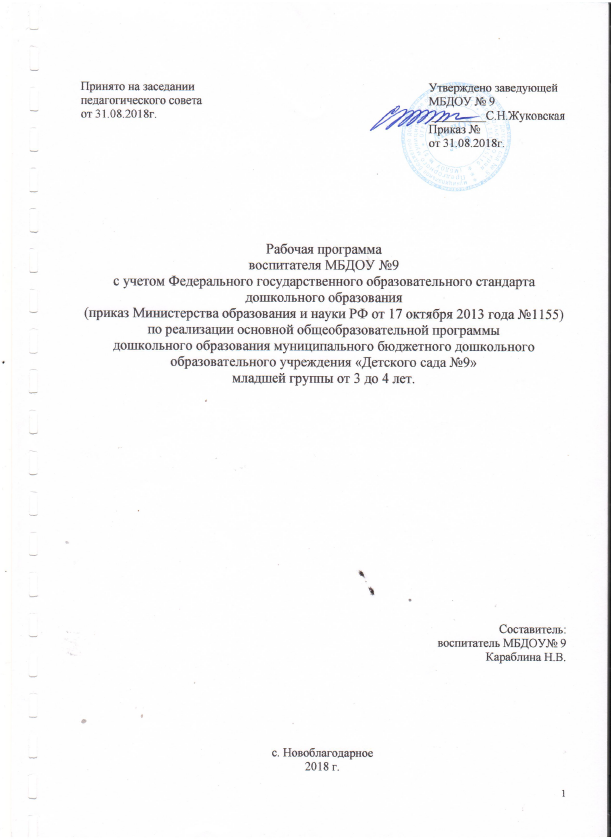 СОДЕРЖАНИЕ1.Содержание………………………………………………………  22.Целевой раздел…………………………………………………… 33.Содержательный раздел…………………………………………  104.Организационный раздел………………………………………    465.Список литературы………………………………………………  53ЦЕЛЕВОЙ РАЗДЕЛПояснительная запискаРабочая программа по развитию детей младшей группы разработана в соответствии с основной образовательной программой дошкольного образования МБДОУ № 9, на основе основной образовательной программы «От рождения до школы» под ред.Н. Е. Вераксы, Т. С. Комаровой, М. А. Васильевой, 2015 г.,   в соответствии с введением в действие ФГОС ДО.Рабочая программа по развитию детей младшей группы обеспечивает разностороннее развитие детей в возрасте от 3 до 4 лет с учётом их возрастных и индивидуальных особенностей по основным направлениям - социально-коммуникативному, речевому познавательному, художественно – эстетическому. Используются парциальные программы: Парциальная программа «Основы безопасности жизнедеятельности детей»    для младших дошкольников Н.С. Голицына;«Развитие мыслительной деятельности детей» Т.Н. Ильюшина, под редакцией М.А. Васильевой.     «Математика в детском саду. Сценарии занятий с детьми 3-4 лет» В. П.Новикова «Примерные планы физкультурных занятий с детьми 3-4 лет» С.Ю.Фёдорова. Реализуемая программа строится на принципе личностно–развивающего и гуманистического характера взаимодействия взрослого с детьми.Данная программа разработана в соответствии со следующими нормативными документами:-   Конституция РФ, ст. 43, 72.- Федеральный закон Российской Федерации от 29.12.2012 г. №273-ФЗ «Об образовании».-	Приказ Министерства образования и науки Российской Федерации № 1155 от 17.10.2013 г. «Об утверждении федерального государственного образовательного стандарта дошкольного образования».-	Приказ Министерства образования и науки Российской Федерации № 1014 от 30.08.2013 г. «Об утверждении Порядка организации и осуществления образовательной деятельности по основным общеобразовательным программам - образовательным программам дошкольного образования»-	Концепция содержания непрерывного образования (дошкольное и начальное звено) (утверждена ФКС по общему образованию МО РФ 17.06.2003)-	Постановление Главного государственного санитарного врача РФ от 15 мая 2013 г. N 26 "Об утверждении СанПиН 2.4.1.3049-13 "Санитарно-эпидемиологические требования к устройству, содержанию и организации режима работы дошкольных образовательных организаций";-	Конвенция о правах ребенка.Цель программы: Создание благоприятных условий для полноценного проживания ребенком дошкольного детства, формирование основ базовой культуры личности, всестороннее развитие психических и физических качеств соответствии с возрастными и индивидуальными особенностями, подготовка к жизни в современном обществе, формирование предпосылок к учебной деятельности, обеспечение безопасности жизнедеятельности дошкольника.Задачи:1. Охрана и укрепление физического и психического здоровья детей, в том числе их эмоционального благополучия;2. Обеспечение равных возможностей для полноценного развития каждого ребенка в период дошкольного детства независимо от места жительства, пола, нации, языка, социального статуса, психофизиологических и других особенностей (в том числе ограниченных возможностей здоровья).3.Обеспечение преемственности целей, задач и содержания образования, реализуемых в рамках образовательных программ различных уровней (далее - преемственность основных образовательных программ дошкольного и начального общего образования).4.Создание благоприятных условий развития детей в соответствии с их возрастными и индивидуальными особенностями, и склонностями, развития способностей и творческого потенциала каждого ребенка как субъекта отношений с самим собой, другими детьми, взрослыми и миром.5.Объединение обучения и воспитания в целостный образовательный процесс на основе духовно-нравственных и социокультурных ценностей и принятых в обществе правил и норм поведения в интересах человека, семьи, общества.6.Формирование общей культуры личности детей, в том числе ценностей здорового образа жизни, развития их социальных, нравственных, эстетических, интеллектуальных, физических качеств, инициативности, самостоятельности и ответственности ребенка, формирования предпосылок учебной деятельности.7.Обеспечение вариативности и разнообразия содержания Программ и организационных форм дошкольного образования, возможности формирования Программ различной направленности с учетом образовательных потребностей, способностей и состояния здоровья детей.8.Формирование социокультурной среды, соответствующей возрастным, индивидуальным, психологическим и физиологическим особенностям детей.9.Обеспечение психолого-педагогической поддержки семьи и повышения компетентности родителей (законных представителей) в вопросах развития и образования, охраны и укрепления здоровья детей.Принципы и подходы в организации образовательного процесса:принцип развивающего образования, целью которого является развитие ребенка; сочетание принципа научной обоснованности и практической применимости; соответствие критериям полноты, необходимости и достаточности; обеспечение единства воспитательных, развивающих и обучающих целей и задач процесса образования детей дошкольного возраста, в процессе реализации которых формируются такие знания, умения и навыки, которые имеют непосредственное отношение к развитию детей дошкольного возраста; принцип интеграции образовательных областей в соответствии с возрастными возможностями и особенностями воспитанников, спецификой и возможностями образовательных областей; комплексно-тематический  принцип построения образовательного процесса; решение программных образовательных задач в совместной деятельности взрослого и детей и самостоятельной деятельности детей не только в рамках организованной образовательной деятельности, но и при проведении режимных моментов в соответствии со спецификой дошкольного образования; построение образовательного процесса на адекватных возрасту формах работы с детьми. Основной формой работы с детьми дошкольного возраста и ведущим видом деятельности для них является игра. Возрастные и индивидуальные особенности контингента детей группыФизическое   развитие  3-хлетний ребенок владеет основными жизненно важными движениями (ходьба, бег, лазание, действия с предметами). Возникает интерес к определению соответствия движений образцу.  Дети испытывают свои силы в более сложных видах деятельности, но вместе с тем им свойственно неумение соизмерять свои силы со своими возможностями.Моторика выполнения движений характеризуется более или менее точным воспроизведением структуры движения, его фаз, направления и т.д. К 4-м годам ребенок может без остановки пройти по гимнастической скамейке, руки в стороны; ударять мяч об пол и ловить его двумя руками (3 раза подряд); перекладывать по одному мелкие предметы (пуговицы, горошины и т.п. – всего 20 шт.)  с поверхности  стола  в  небольшую  коробку  (правой  рукой).Начинает развиваться самооценка при выполнении физических упражнений, при этом дети ориентируются в значительной мере на оценку воспитателя.3-4-х летний ребенок владеет элементарными гигиеническими навыками самообслуживания (самостоятельно и правильно моет руки с мылом после прогулки, игр, туалета; аккуратно пользуется туалетом: туалетной бумагой, не забывает спускать воду из бачка для слива; при приеме пищи пользуется ложкой, салфеткой; умеет пользоваться носовым платком; может самостоятельно устранить беспорядок в одежде, прическе, пользуясь зеркалом, расческой).Социально-коммуникативное развитиеК трем годам ребенок достигает определенного уровня социальной компетентности: он проявляет интерес к другому человеку, испытывает доверие к нему, стремится к общению и взаимодействию со взрослыми и сверстниками. У ребенка возникают личные симпатии, которые проявляются в желании поделиться игрушкой, оказать помощь, утешить. Ребенок испытывает повышенную потребность в эмоциональном контакте со взрослыми, ярко выражает свои чувства - радость, огорчение, страх, удивление, удовольствие и др. Для налаживания контактов с другими людьми использует речевые и неречевые (взгляды, мимика, жесты, выразительные позы и движения) способы общения. Осознает свою половую принадлежность («Я мальчик», «Я девочка»). Фундаментальная характеристика ребенка трех лет - самостоятельность («Я сам», «Я могу»). Он активно заявляет о своем желании быть, как взрослые (самому есть, одеваться), включаться в настоящие дела (мыть посуду, стирать, делать покупки и т.п.)». Взаимодействие и общение детей четвертого года жизни имеют поверхностный характер, отличаются ситуативностью, неустойчивостью, кратковременностью, чаще всего инициируются взрослым.Для детей 3-х летнего возраста характерна игра рядом. В игре дети выполняют отдельные игровые действия, носящие условный характер. Роль осуществляется фактически, но не называется. Сюжет игры - цепочка из 2-х действий; воображаемую ситуацию удерживает взрослый. К 4-м годам дети могут объединяться по 2-3 человека, для разыгрывания простейших сюжетно-ролевых игр. Игровые действия взаимосвязаны, имеют четкий ролевой характер. Роль называется, по ходу игры дети могут менять роль. Игровая цепочка состоит из 3-4 взаимосвязанных действий. Дети самостоятельно удерживают воображаемую ситуацию.Познавательное развитиеВ развитии познавательной сферы расширяются и качественно изменяются способы и средства ориентировки ребенка в окружающей обстановке.  Ребенок активно использует по назначению некоторые бытовые предметы, игрушки, предметы-заместители   и словесные обозначения объектов в быту, игре, общении.  Формируются качественно новые свойства сенсорных процессов: ощущение и восприятие.  В практической деятельности ребенок учитывает свойства предметов и их назначение: знает название 3-4 цветов и 2-3 форм; может выбрать из 3-х предметов разных по величине «самый большой». Рассматривая новые предметы (растения, камни и т.п.)  ребенок не  ограничивается  простым  зрительным  ознакомлением,  а  переходит  к  осязательному,  слуховому  и  обонятельному  восприятию.  Важную роль начинают играть образы памяти.  Память и внимание ребенка носит непроизвольный, пассивный   характер.  По просьбе взрослого ребенок может запомнить не менее 2-3 слов и 5-6 названий предметов.  К 4-м годам способен запомнить значительные отрывки из любимых произведений. Рассматривая объекты, ребенок выделяет один, наиболее яркий признак предмета, и, ориентируясь на него, оценивает предмет в целом.  Его интересуют результаты действия, а сам процесс достижения еще не умеет прослеживать.Конструктивная деятельность в 3-4 года ограничивается возведением несложных построек по образцу (из 2-3 частей) и по замыслу.  Ребенок может заниматься, не отрываясь, увлекательной для него деятельностью в течение 5 минут.  Речевое развитиеОбщение ребенка в этом возрасте ситуативно, инициируется взрослым, неустойчиво, кратковременно. Осознает свою половую принадлежность. Возникает новая форма общения со взрослым – общение на познавательные темы, которое сначала включено в совместную со взрослым познавательную деятельность.Уникальность речевого развития детей в этом возрасте состоит в том, что в этот период ребенок обладает повышенной чувствительностью к языку, его звуковой и смысловой стороне. В младшем дошкольном возрасте осуществляется переход от исключительного господства ситуативной (понятной только в конкретной обстановке) речи к использованию и ситуативной, и контекстной (свободной от наглядной ситуации) речи.  Овладение родным языком характеризуется использованием основных грамматических категорий (согласование, употребление их по числу, времени и т.д., хотя отдельные ошибки допускаются) и словаря разговорной речи.  Возможны дефекты звукопроизношенияХудожественно-эстетическое развитиеРебенок с удовольствием знакомится с элементарными средствами выразительности (цвет, звук, форма, движения, жесты), проявляется интерес к произведениям народного и классического искусства, к литературе (стихи, песенки, потешки), к исполнению и слушанию музыкальных произведений.Изобразительная деятельность ребенка зависит от его представлений о предмете.  В 3-4 года они только начинают формироваться.  Графические образы бедны, предметны, схематичны.  У одних дошкольников в изображении отсутствуют детали, у других рисунки могут быть более детализированы.  Замысел меняется по ходу изображения.  Дети уже могут использовать цвет.  Большое значение для развития моторики в этом возрасте имеет лепка.  Ребенок может вылепить под руководством взрослого простые предметы.  В 3-4 года из-за недостаточного развития мелких мышц руки, дети не работают с ножницами, выполняют аппликацию из готовых геометрических фигур.  Ребенок способен выкладывать и наклеивать элементы декоративного узора и предметного схематичного изображения из 2-4 основных частей.В музыкально-ритмической деятельности ребенок   3-4 лет испытывает желание слушать музыку и производить естественные движения под звучащую музыку. К 4 годам овладевает элементарными певческими навыками несложных музыкальных произведений. Ребенок хорошо перевоплощается в образ зайчика, медведя, лисы, петушка и т.п., в движениях, особенно под плясовую мелодию.  Приобретает элементарные навыки подыгрывания на детских ударных музыкальных инструментах (барабан, металлофон).  Закладываются основы для развития музыкально-ритмических и художественных способностей. Планируемые результаты освоения ПрограммыОбразовательная область «Социально-коммуникативное развитие»Умеет общаться со сверстниками спокойно, без крикаУмеет дружить, вместе пользоваться игрушками, книгами, помогать сверстникам при необходимостиУмеет здороваться, прощаться благодарить за помощьЗнает, как зовут членов его семьи, чем занимаются и пр.Умеет поддерживать чистоту и порядок в группеСвободно ориентируется в помещениях детского сада и на участке Уважительно относится к сотрудникам детского сада, знает их имена и отчестваИмеет первичные представления о малой родинеУмеет следить за своим внешним видомУмеет правильно пользоваться мылом, полотенцем, расческой, носовым платкомЗнает элементарные правила поведения за столомУмеет самостоятельно одеваться и раздеваться в определенной последовательностиУмеет самостоятельно выполнять элементарные порученияСоблюдает чистоту и порядок в помещениях и на участке детского садаВыполняет элементарные трудовые поручения (дежурство по столовой)Умеет, с помощью взрослого, ухаживать за растениями в уголке природы и на участке, а также кормить птицЗнает элементарные правила поведения в природеИмеет первичные представления о безопасном поведении на дорогахИмеет представление об источниках опасности домаИмеет представление о навыках безопасного поведения в помещенияхУмеет соблюдать правила в играх с мелкими предметами, песком, водой и снегомУмеет обращаться за помощью к взросломуОбразовательная область «Познавательное развитие»Называет знакомые предметы, объясняет их назначение, выделяет и называет признаки (цвет, форма, материал);Ориентируется в помещениях детского садаНазывает свой город (поселок, село);Знает и называет некоторые растения, животных и их детенышей;Выделяет наиболее характерные сезонные изменения в природе;Проявляет бережное отношение к природеПроявляет безопасное поведение в быту, социуме, природе.Умеют группировать предметы по цвету, размеру, форме (отбирать все красные, все        большие, все круглые предметы и т. д.);Могут составлять при помощи взрослого группы из однородных предметов и выделять    один предмет из группы;Умеют находить в окружающей обстановке один и много одинаковых предметов;Правильно определяют количественное соотношение двух групп предметов; понимают  Конкретный смысл слов «больше», «меньше», «столько же»;Различают круг, квадрат, треугольник, предметы, имеющие углы и круглую форму;Понимают смысл обозначений: вверху - внизу, впереди - сзади, слева - справа, на, над -под,    верхняя - нижняя (полоска);Понимают смысл слов «утро», «вечер», «день», «ночь».Образовательная область «Речевое развитие»  ● Ребёнок проявляет инициативность и самостоятельность в разных видах деятельности – игре, общении, конструировании и др. Способен выбирать себе род занятий, участников совместной деятельности, обнаруживает способность к воплощению разнообразных замыслов;  ● Ребёнок уверен в своих силах, открыт внешнему миру, положительно относится к себе и к другим, обладает чувством собственного достоинства. Активно взаимодействует со сверстниками и взрослыми, участвует в совместных играх;● Творческие способности ребёнка также проявляются в рисовании, придумывании сказок, танцах, пении и т. п. Ребёнок может фантазировать вслух, играть звуками и словами. Хорошо понимает устную речь и может выражать свои мысли и желания; ● У ребёнка развита крупная и мелкая моторика. Он может контролировать свои движения и управлять ими, обладает развитой потребностью бегать, прыгать, мастерить поделки из различных материалов и т. п.;● Ребёнок проявляет любознательность, задаёт вопросы, касающиеся близких и далёких предметов, и явлений, интересуется причинно-следственными связями (как? почему? зачем?), пытается самостоятельно придумывать объяснения явлениям природы и поступкам людей. Склонен наблюдать, экспериментироватьОбразовательная область «Художественно-эстетическое развитие»  Выделять выразительные средства дымковской и филимоновской игрушки, проявлять интерес к книжным иллюстрациям.В рисованииИзображать предметы и явления, используя умение передавать их выразительно путем создания отчетливых форм, подбора цвета, аккуратного закрашивания, использования разных материалов: карандашей, красок (гуашь), фломастеров, цветных жирных мелков и др.;Передавать несложный сюжет, объединяя в рисунке несколько предметов, располагая их на листе в соответствии с содержанием сюжета;Украшать силуэты игрушек элементами дымковской и филимоновской росписи. Познакомить с Городецкими изделиями. Развивать умение выделять элементы городецкой росписи (бутоны, купавки, розаны, листья); видеть, называть цвета, используемые в росписи.В лепкеСоздавать образы разных предметов и игрушек, объединять их в коллективную композицию; использовать все многообразие усвоенных приемов.В аппликацииПравильно держать ножницы и резать ими по прямой, по диагонали (квадрат и прямоугольник), вырезать круг из квадрата, овал - из прямоугольника, плавно срезать и закруглять углы;Аккуратно наклеивать изображения предметов, состоящих из нескольких частей;Подбирать цвета в соответствии с цветом предметов или по собственному желанию;Составлять узоры из растительных форм и геометрических фигур.В конструировании  Дети знают, что все люди строят разные дома, мосты, машины, корабли, самолеты, игровые постройки для детей и пр.Имеют элементарные представления об архитектуре (различают избушки, теремки, церкви, дворцы, здания и башни современной архитектуры).  Учатся осуществлять простейший сенсорный анализ, выделяя ярко выраженные в предметах свойства и качества.   При рассматривании выделяют части построек, рассказывают, из каких деталей построена каждая часть, называя детали.  Владеют элементарными конструктивными навыками (приставляют, прикладывают, делают простые перекрытия; огораживают небольшие пространства, чередуя строительные детали, устанавливая их на разные грани и полотно и на определенном расстоянии; создают постройки со свободным внутренним пространством; изменяют постройки в высоту, длину, ширину; заменяют детали; различают постройки по параметрам: большой - маленький, узкая - широкая и пр.).   Имеют элементарные навыки пространственной ориентации (близко, внутри, сверху и пр.).  Занимаются плоскостным конструированием (геометрическая мозаика).  Строят из строительного материала и конструкторов, создают изображения из плоских геометрических фигур по собственному замыслу.  Объединяют постройки по сюжету, совместно обыгрывают.  Учатся разбирать постройки, складывать материал в коробки, убирать на местоОбразовательная область «Физическое развитие»Знает и называет части тела, имеет представление об их роли в организме, об уходе за нимиИмеет представление о полезной и вредной пище, об овощах и фруктах, молочных продуктах, полезных для здоровья человекаЗнают и выполняют упражнения, укрепляющие различные органы и системыЗнают о необходимости закаливанияУмеют соблюдать навыки гигиены и опрятности в повседневной жизниУмеют ходить и бегать свободно, сохраняя перекрестную координацию движений рук и ног.Умеют строиться в колонну по одному, в шеренгу, находить свое место при построенияхУмеют выполнять прыжки с высоты, на месте, с продвижением впередУмеет выполнять упражнения с мячомЗнает, как выполнять хватУмеет ползатьУмеет реагировать на сигналы «беги», «лови», «стой» и др., выполнять правила в подвижных играхИгровая деятельность:Умеют выбирать роль, выполнять в игре с игрушками несколько взаимосвязанных действийИспользуют в играх строительный материалУмеет имитировать характерные действия персонажей в театрализованных играхЗнают приемы вождения настольных куколУмеют выполнять постепенно усложняющиеся игровые правилаСОДЕРЖАТЕЛЬНЫЙ РАЗДЕЛКОМПЛЕКСНО-ТЕМАТИЧЕСКОЕ ПЛАНИРОВАНИЕ НЕПОСРЕДСТВЕННО-ОБРАЗОВАТЕЛЬНОЙ ДЕЯТЕЛЬНОСТИСентябрьПЕРСПЕКТИВНОЕ ПЛАНИРОВАНИЕ РАЗВИТИЯ ИГРОВОЙ ДЕЯТЕЛЬНОСТИОРГАНИЗАЦИЯ ДЕЯТЕЛЬНОСТИ ДЕТЕЙ НА ПРОГУЛКЕПЕРСПЕКТИВНОЕ ПЛАНИРОВАНИЕ ДЕЯТЕЛЬНОСТИ ДЕТЕЙ НА ПРОГУЛКЕ	Перспективный план работы с родителями на 2018-2019 учебный годПримерный план проведения развлечений в ДОУПроектная работа.Экспериментальная деятельностьПерспективное планирование опытов и экспериментов в младшей группе

Сентябрь
1. «Узнаем, какая вода»
Цель: выявить свойства воды (прозрачная, без запаха, текучая, в ней  растворяются вещества).

2. «Игры с веерами и султанчиками»
Цель: познакомить детей с одним из свойств воздуха-движением; движение  воздуха-это ветер.

3. «Поиграем с солнышком»
Цель: определить, какие предметы нагреваются лучше (светлые или  темные),  где это происходит быстрее (на солнышке или в тени).

4. «Свойства песка»
Цель: познакомить со свойствами песка (состоит из песчинок, рыхлый, мелкий, легко сыплется, пропускает воду, на песке остаются следы, слипается, мокрый темнее сухого).

Октябрь
1. «Чудесный мешочек»
Цель: познакомить с органами чувств и их назначением.

2. «Поиграем с ветерком»
Цель: обнаружить движение воздуха в природе.

3. «Что в коробке» Цель: познакомить со значением света, с источниками света (солнце, фонарик, свеча, лампа), показать, что свет не проходит через непрозрачные предметы.4. «Почему осенью бывает грязно» Цель: познакомить с тем, что почва по-разному пропускает воду.

Ноябрь
1. «Волшебные дощечки»
Цель: определить с помощью пальцев форму, структуру поверхности.

2 . «Легкий - тяжелый»
Цель: показать, что предметы бывают легкие и тяжелые, научить определять  вес предметов и группировать предметы по весу.

3. «Найди по звуку»
Цель: определять и различать издаваемые шумовые звуки.

4. «Глина, ее качества и свойства»
Цель: научить узнавать предметы, сделанные из глины, определять качество  глины (мягкость, пластичность, степень  прочности) и свойства (мнется,  бьется, размокает).

Декабрь
1. «Горячо-холодно»
Цель: научить определять температуру веществ и предметов.

2. «Чудесный мешочек»
Цель: познакомить с предметами, проводящими тепло; определять на ощупь  самый твердый предмет.

3. «Окрашивание воды»
Цель: выяснить свойства воды (вода  прозрачная, но может менять свою  окраску, когда в ней растворяются окрашенные вещества).

4. «Снег, какой он?»
Цель: познакомить со свойствами снега во время снегопада (белый, пушистый, холодный, липкий, тает в тепле).

Январь
1. « Игры с соломинкой»
Цель:  дать представление о том, что люди дышат воздухом, вдыхая его  легкими; воздух можно почувствовать и увидеть.

2. «Снег. Какой он?»
Цель: познакомить со свойствами снега в морозную погоду (холодный, блестящий, сверкающий, рассыпчатый, плохо лепится)

3. «Как  из  снега  получить  воду»
Цель: формировать простейшие представления о свойствах снега (тает  в  тепле).

4. «Как воду превратить в лед»
Цель: познакомить со свойствами воды (превращается в лед при низких  температурах).

Февраль
1. «Изготовление цветных льдинок»
Цель: познакомить с одним из свойств воды.

2. «Мороз и снег»
Цель: закрепить знания о свойствах снега в зависимости от температуры  воздуха.

3. «Свойства льда»
Цель: познакомить со свойствами льда (лед-это твердая вода, в тепле лед  тает), учить устанавливать простейшие закономерности.

4. «Посадка лука»
Цель: уточнить представления о луковице, показать необходимость наличия  света и воды для роста и развития растений.

Март
1. «Плавает-тонет»
Цель: учить детей определять легкие и тяжелые предметы (одни остаются  на  поверхности воды, другие тонут)

2. «Бумага, ее качества и свойства»
Цель: научить узнавать предметы, сделанные из бумаги, определять ее качества (цвет, гладкость, толщину, впитывающую способность) и свойства (мнется, рвется, режется, горит).

3. «Ветер по морю гуляет»
Цель: познакомить детей с таким природным явлением, как ветер, научить  различать его силу.

4. «Поплывет не поплывет»
Цель: развивать представление о весе предметов.

Апрель
1. «Здравствуй, солнечный зайчик»
Цель: дать представление о том, что «солнечный  зайчик»- это луч солнечного света, отраженного от зеркальной поверхности.

2. «Веточка березы»
Цель: наблюдать за появлением листочков на веточках, поставленных в  воду.

3. «Древесина, ее качества и свойства»
Цель: учить узнавать предметы, изготовленные из древесины, определять ее качество (твердость, структуру  поверхности; толщину, степень прочности)   и свойства (режется, горит, не бьется, не тонет в воде).

4. «Что в пакете»
Цель: дать детям понятие о том, что воздух находится вокруг нас, он может  быть холодным, теплым, влажным.
Май
1. «Спрячь пуговку»
Цель: способствовать накоплению представлений о свойствах воды (жидкая,  прозрачная, бесцветная), вода изменяет цвет.

2. «Пирожки для Мишки»
Цель: расширять знания о свойствах песка, развивать умение, сравнивать, делать выводы.

3. «Сравнение песка, почвы и глины»
Цель: познакомить со свойствами песка, почвы и глины.

4. «Ткань, ее качества и свойства»
Цель: учить узнавать вещи из ткани, определять ее качество (толщину, степень прочности, мягкость) и свойства (мнется, режется, рвется, намокает,  горит).
ОРГАНИЗАЦИОННЫЙ РАЗДЕЛОрганизация развивающей предметно-пространственной средыЕжедневная организация жизни и деятельности детейРежим дня в холодный период года в младшей группе «Сказка»Режим дня в теплый период года в младшей группе «Сказка»Организация двигательного режима в ДОУ.Проектирование воспитательно-образовательного процессаТЕМАТИЧЕСКОЕ ПЛАНИРОВАНИЕПлан непосредственно образовательной деятельности в младшей группе  на 2018-2019 учебный год.Непосредственно - образовательная деятельность вмладшей группе на 2018-2019 уч. год10 НОД в неделю ЛИТЕРАТУРАН.Е. Веракса, Т.С.Комарова, М.В. Васильева «От рождения до школы». Основная образовательная ПРОГРАММА дошкольного образования. Издание-3, исправленное и дополненное. МОЗАИКА-СИНТЕЗ Москва, 2014 год, 368 стр.ОО «Физическое развитие»Пензулаева Л. И. Физическая культура в детском саду. 2 младшая группа: Методическое пособие – М: Мозаика-Синтез.2016Н.Ф. Губанова «Развитие игровой деятельности» МОЗАИКА-СИНТЕЗ Москва, 2015 год, 144 стр.Федорова С.Ю. Примерные планы физкультурных занятий с детьми 3-4 лет. Младшая группа. – М.: Мозаика - Синтез, 2017. – 96 с. «Формирование начальных представлений о здоровом образе жизни»Новикова И. М. Формирование представлений о здоровом образе жизни у дошкольников: Методическое пособие. – М: Мозаика – Синтез, .2012"Социально-коммуникативное развитие»«Трудовое воспитание»Куцакова Л. В. Трудовое воспитание в детском саду. Для занятий с детьми 3-7 лет. -М.: МОЗАИКА - СИНТЕЗ,2015«Формирование основ безопасности»Программа «Основы безопасности жизнедеятельности детей дошкольного возраста». Под ред.Н.Н. Авдеевой, Стеркиной «Детство-Пресс», 2002Система работы «ОБЖ для младших дошкольников» Н.С. Голицына. Москва Издательство «Скрипторий 2003», 2013г.ОО «Познавательное развитие»Н.Е.Веракса, О.Р. Галимов «Познавательно исследовательская деятельность дошкольников» 4-7 лет М:Москва Синтез, 2016г."Формирование элементарных математических представлений"И. А. Помораева, В. А. Позина. Формирование элементарных математических представлений. Мадшая группа. М.: МОЗАИКА – СИНТЕЗ, 2016г.В.П.Новикова Математика в детском саду. Сценарии занятий с детьми 3-4 лет. – М.: Мозаика – Синтез, 2016. – 80 с. Ознакомление с предметным окружением, с социальным миром, миром природы"Дыбина О. В. Ознакомление с предметным и социальным окружением. Система работы в младшей группе детского сада: Методическое пособие. – М: Мозаика – Синтез, 2016г.О.А. Соломенникова. Занятие по формирование элементарных экологических представлений.М: Мозаика – Синтез, .2010ОО «Речевое развитие»Н.Е. Веракса, Т.С.Комарова, М.В. Васильева «От рождения до школы». Комплексные занятия. Издательство «Учитель» Последнее издание 2016 год, 269стр.Гербова В. В.Развитие речи в детском саду. – М: Мозаика – Синтез,2016Т.Н.Ильюшина, под редакцией М.А. Васильевой. «Развитие мыслительной деятельности детей» раннего возраста. Комплексные занятия. Издательство «Учитель» Волгоград, 2011.ОО«Художественно-эстетическое развитие»Программа О.П. Радыновой Шедевры классической музыки.О.П. Радынова Музыкальные шедевры.Рывчеева И.П. Настольная книга музыкального руководителя. Волгоград: Учитель, 2014Комарова Т. С. Изобразительная деятельность в детском саду. Младшая группа. – М: Мозаика – Синтез, 2016Колдина Д. Н.  Аппликация с детьми 3-4 лет. Сценарии занятий. – М.: МОЗАИКА – СИНТЕЗ, 2016- 88 с. цв. вкл.Колдина Д. Н.  Лепка с детьми 3-4 лет. Сценарии занятий. М.: МОЗАИКА – СИНТЕЗ,                              2016- 88 с. цв. вкл.Колдина Д. Н.  Рисование с детьми 3-4 лет. Сценарии занятий. М.: МОЗАИКА – СИНТЕЗ, 2016- 128 с. цв. вкл.Система оценки результатов освоения ПрограммыРеализация Программы предполагает оценку индивидуального развития детей. Такая оценка производится педагогическим работником в рамках педагогической диагностики (оценки индивидуального развития дошкольников, связанной с оценкой эффективности педагогических действий и лежащей в основе их дальнейшего планирования).Педагогическая диагностика поводится в ходе наблюдений за активностью детей в спонтанной и специально организованной деятельности. Инструментарий для педагогической диагностики — карты наблюдений детского развития, позволяющие фиксировать индивидуальную динамику и перспективы развития каждого ребенка, разработанные Верещагиной Н.В.Система оценки качества предоставляет материал для рефлексии своей деятельности и для серьезной работы над реализацией Программы. Результаты оценивания качества образовательной деятельности формируют доказательную основу для изменений основной образовательной программы, корректировки образовательного процесса и условий образовательной деятельности.ДатаТема неделиДень неделиОрганизация образовательной деятельности123403. 09.2018До свидания, лето, здравствуй, детский сад!ПонедельникУтренник, посвящённый празднику «Дню знаний»04.09.2018Вторник1. Формирование элементарных математических представлений. Знакомство с ФЭМП. И.А. Помораева 2. Музыкальное воспитание.По плану муз.руководителя.05.09.2018Среда1. Развитие речи. В. В Гербова №1 стр. 28.2. Физическая культура. Стр. 23 №1. Л. И. Пензулаева.06.09.2018Четверг1.  Художественное творчество (лепка) Т.С.Комарова № 2 стр. 46. 2. Музыкальное воспитание.По плану муз.руководителя07.09.2018Пятница1. Художественное творчество (рисование). Т. С. Комарова № 3 стр. 46.2. Физическая культура. (на улице)Стр. 24 № 2. Л.И. Пензулаева.10.09.2018ОсеньПонедельник1. Развитие познавательно – исследовательской деятельности, ознакомление с социальным миром, с предметным окружением, миром природы.№1 стр.8. О. А. Соломенникова 2. Физическая культура. Материал для повторения  Стр. 28. Л.И. Пензулаева. 2-ая нед.11.09.2018Вторник1. Формирование элементарных математических представлений. В. П.Новикова стр. 7 № 2 2. Музыкальное воспитание.По плану муз.руководителя.12.09.2018Среда1. Развитие речи. В.В. Гербова №2 стр. 31.2. Физическая культура. С.Ю.Фёдорова стр. 21 №113.09.2018Четверг1. Художественное творчество (аппликация) Т. С Комарова № 5 стр. 47.2. Музыкальное воспитание.По плану муз.руководителя.14.09.2017Пятница1. Художественное творчество (рисование). Т. С Комарова № 6 стр. 48.2. Физическая культура.(на улице)Л.И. Пензулаева  стр. 25. №317.09.2018ОсеньПонедельник1. Развитие познавательно – исследовательской деятельности, ознакомление с социальным миром, с предметным миром, миром природы. О.В. Дыбина № 1 стр. 19.2. Физическая культура.стр.25 .№ 3 Л. И.  Пензулаева 18.09.2018Вторник 1. Формирование элементарных математических представлени . И.А. Помораева № 1 стр.11. 2. Музыкальное воспитание.По плану Муз.руководителя. 19.09.2018Среда 1. Развитие речи. В. В  Гербова №3 стр. 32. 2. Физическая культура. С.Ю.Фёдорова стр.23 №420.09.2018Четверг 1. Художественное творчество (лепка) Т. С Комарова № 4 стр. 47.2. Музыкальное воспитание.По плану Муз.руководителя.21.09.2018Пятница 1. Художественное творчество (рисование). Д.Н. Колдина. Стр.13.№12 Физическая культура. (на улице)Стр. 28 Л.И. Пензулаева 3 -я нед24.09.2018ОсеньПонедельник 1. Развитие познавательно – исследовательской деятельности, ознакомление с социальным миром, с предметным миром, миром природы. О.В. Дыбина № 2 стр.20 2. Физическая культура. Л.И. Пензулаева №4 стр.26 25.09.2018Вторник 1. Формирование элементарных математических представлений. И.А. Помораева № 2 стр. 12.2. Музыкальное воспитание.По плану Муз.руководителя.26.09.2018Среда 1. Развитие речи. Ильюшина под ред. М.А.Васильева.стр.21.№ 5.2. Физическая культура. С.Ю.Фёдорова стр.25 №727.09.2018Четверг 1. Художественное творчество (аппликация). Т. С Комарова № 10 стр. 51.2 Музыкальное воспитание.По плану Муз.руководителя.28.09.2018Пятница 1. Художественное творчество (рисование). Т. С Комарова № 11 стр52.2. Физическая культура. (на улице).Материал для повторения стр. 28 4-я нед. Л. И.  Пензулаева.ОктябрьОктябрьОктябрьОктябрь123401.10.2018Я и моя семьяПонедельник 1. Развитие познавательно – исследовательской деятельности, ознакомление с социальным миром, с предметным миром, миром природы.стр. 21. № 3 О.В. Дыбина.2. Физическая культура  Л.И. Пензулаева стр. 28. №502.10.2018Вторник 1. Формирование элементарных математических представлений. И.А. Помораева № 1 стр. 122. Музыкальное воспитание.По плану муз.руководителя. 03.10.2018Среда 1. Развитие речи. Т.Н. Ильюшина под ред. М.А.Васильевой.стр.26. №6.2 Физическая культура.С.Ю.Фёдорова стр.28 №904.10.2018Четверг 1. Художественное творчество (лепка) Т. С Комарова № 9 стр. 51.2. Музыкальное воспитание.По плану муз.руководителя.05.10.2018Пятница 1. Художественное творчество (рисование). Т. С Комарова стр. 53 №12. «Колечки».                                                                                                                   2. Физическая культура (на улице). Л. И.  Пензулаева. стр. 32 Игровые упражнения. 1-я нед08.10.2018Я и моя семьяПонедельник 1. Развитие познавательно – исследовательской деятельности, ознакомление с социальным миром, с предметным миром, миром природы.О.А. Соломенникова №2 стр. 92. Физическая культура.стр. 29 № 6  Л. И.  Пензулаева.09.10.2018Вторник 1. Формирование элементарных математических представлений. В. П.Новикова стр.16 №62. Музыкальное воспитание.По плану муз.руководителя.10.10.2018Среда 1. Развитие речи. В. В. Гербова №2 стр. 38.2 Физическая культура. С.Ю.Фёдорова стр. 29 №11 11.10.2018Четверг 1. Художественное творчество (аппликация) Т. С Комарова № 13 стр. 54 2. Музыкальное воспитание.По плану муз.руководителя12.10.2018Пятница 1. Художественное творчество (рисование). Т. С Комарова № 14. стр. 55.2. Физическая культура, (на улице). Л. И.  Пензулаева.стр. 33 Игровые упражнения. 2-я нед16.10.2017Мой дом, мой город (село)Понедельник 1. Развитие познавательно – исследовательской деятельности, ознакомление с социальным миром, с предметным миром, миром природы.О.В. Дыбина № 4 стр. 23 2. Физическая культура. стр. 30 №7 Л.И. Пензулаева   17.10.2017Вторник 1. Формирование элементарных математических представлений. И.А. Помораева № 3 стр. 14.                                                                  2. Музыкальное воспитание.По плану муз.руководителя. 18.10.2017Среда 1. Развитие речи. В. В. Гербова №3 стр. 39.                    2. Физическая культура. С.Ю.Фёдорова стр.30 №13 19.10.2017Четверг 1. Художественное творчество (лепка) Т. С Комарова № 15 стр. 55. 2. Музыкальное воспитание.По плану муз.руководителя.    20.10.2017Пятница 1. Художественное творчество (рисование). Д.Н.Колдина. стр.15. №5.2. Физическая культура, (на улице).Л. И.  Пензулаева.стр. 33 Игровые упражнения. 3-я нед22.10.2018Мой дом, мой город (село)Понедельник 1. Развитие познавательно – исследовательской деятельности, ознакомление с социальным миром, с предметным миром, миром природы.О.В. Дыбина № 5 стр. 24 2. Физическая культура. Л. И.  Пензулаева. стр. 31 № 8  23.10.2018Вторник 1. Формирование элементарных математических представлений. И.А. Помораева стр. 15 № 4.            2. Музыкальное воспитание.По плану муз.руководителя. 24.10.2018Среда 1. Развитие речи. В.В. Гербова стр. 40 № 4.                                                                2. Физическая культура С.Ю.Фёдорова стр.32 №15 25.10.2018Четверг 1. Художественное творчество (аппликация). Т. С Комарова № 18 стр. 57.2. Музыкальное воспитание.По плану муз.руководителя26.10.2018Пятница 1. Художественное творчество (рисование). Т. С Комарова стр. 59. №202.Физическая культура (на улице). Л.И. Пензулаева. стр. 33 Материал для повторения . 4-ая нед.29.10.2018Мой дом, мой город (село)Понедельник 1. Развитие познавательно – исследовательской деятельности, ознакомление с социальным миром, с предметным миром, миром природы.Н.С. Голицына.ОБЖ.стр.302. Физическая культура. Л.И. Пензулаева. стр. 33 № 930.11.2018Вторник 1. Формирование элементарных математических представлений. И.А. Помораева № 1 стр. 16.                                                                  2. Музыкальное воспитание.По плану муз.руководителя. НоябрьНоябрьНоябрьНоябрь123431.11.2018Среда 1. Развитие речи. стр. 41 № 1 В.В. Гербова.2. Физическая культура. С.Ю.Фёдорова стр.35 №17 01.11.2018Четверг 1. Художественное творчество (лепка)Д.Н. Колдина. Стр.15.№4.2. Музыкальное воспитание.По плану муз.руководителя.02.11.2018Пятница 1. Художественное творчество (рисование). Д.Н.Колдина. стр.14. №42. Физическая культура  (на улице). Л.И. Пензулаева.стр. 38 Материал для повторения 1-я нед. 05.11.2018Мой дом, мой город (село)Понедельник Выходной 06.11.2018Вторник 1. Формирование элементарных математических представлений. И.А. Помораева № 2 стр. 17.                                                                  2. Музыкальное воспитание.По плану муз.руководителя.  07.11.2018Среда 1. Развитие речи.  В. В.  Гербова №2 стр. 42. 2. Физическая культура С.Ю.Фёдорова стр.36 №19 08.11.2018Четверг 1. Художественное творчество (аппликация) Т. С Комарова № 22 стр. 602. Музыкальное воспитание.По плану муз.руководителя.09.11.2018Пятница 1. Художественное творчество (рисование). Т.С. Комарова № 27 стр. 63.2. Физическая культура  (на улице). стр. 34.№10. Л. И.  Пензулаева.12.11.2018Новогодний праздникПонедельник 1. Развитие познавательно – исследовательской деятельности, ознакомление с социальным миром, с предметным миром, миром природы. О.В. Дыбина № 6 стр. 25 2. Физическая культура.стр. 35 № 11. Л. И.  Пензулаева.13.11.2018Вторник 1. Формирование элементарных математических представлений. В. П.Новикова стр. 22 № 92. Музыкальное воспитание.По плану муз.руководителя.14.11.2018Среда 1. Развитие речи. Т.Н.Ильюшина под ред. М.А.Васильевой.стр.56. №13.2. Физическая культура. С.Ю.Фёдорова стр.37 №21 15.11.2018Четверг 1.  Художественное творчество (лепка) Т. С Комарова № 19 стр. 58. 2. Музыкальное воспитание.По плану муз.руководителя. 16.11.2018Пятница 1. Художественное творчество (рисование). Т.С Комарова стр. 65. № 29.                                                                                  2 Физическая культура (на улице). Л. И.  Пензулаева.стр. 38 Материал для повторения 3-я нед.19.11.2018Новогодний праздникПонедельник 1. Развитие познавательно –исследовательской деятельности, ознакомление с социальным миром, с предметным окружением, с миром природы. О.В.Дыбина.стр.26. №7. 2. Физическая культура.стр. 37. №12. Л.И. Пензулаева.20.11.2018Вторник 1. Формирование элементарных математических представлений.  Стр 19 № 4. И.А. Помораева.          2. Музыкальное воспитание.По плану муз.руководителя. 21.11.2018Среда 1. Развитие речи. В.В.Гербова №3 стр. 45. 2. Физическая культура. С.Ю.Фёдорова стр.38 №23 22.11.2018Четверг 1. Художественное творчество (аппликация). Т. С Комарова № 25 стр. 62. 2. Музыкальное воспитание.По плану муз.руководителя. 23.11.2018Пятница 1. Художественное творчество (рисование). Д.Н.Колдина. стр.20. №10.2 Физическая культура (на улице).Л. И. Пензулаева.стр. 38. Материал для повторения.4-ая нед.26.11.2018Новогодний праздникПонедельник 1. Развитие познавательно –исследовательской деятельности, ознакомление с социальным миром, с предметным окружением, с миром природы. О.В. Дыбина № 8 стр. 27	2. Физическая культура. Стр. 38 №13. Л. И.  Пензулаева27.11.2018Вторник 1. Формирование элементарных математических представлений.  Стр. 18 № 1. И.А. Помораева.            2. Музыкальное воспитание.По плану муз.руководителя. 28.11.2018Среда 1. Развитие речи.  В.В. Гербова. стр.46 № 4.2. Физическая культура. С.Ю.Фёдорова стр. 41 №25 Л. И.  29.11.2018Четверг 1. Художественное творчество (лепка). Т.С. Комарова № 25 стр. 43 2. Музыкальное воспитание.По плану муз.руководителя. ДекабрьДекабрьДекабрьДекабрь123430.11.2018Пятница 1. Художественное творчество (рисование). Т. С Комарова стр. 68 № 34.».                                                                                                                   2.Физическая культура (на улице). Пензулаева.стр. 43 Игровые упражнения 1-я нед.03.12.2018Новогодний праздникПонедельник 1. Развитие познавательно –исследовательской деятельности, ознакомление с социальным миром, с предметным окружением, с миром природы. Н.С. Голицына стр.34 2. Физическая культура. Стр. 40 №.14 Л. И. Пензулаева.  04.12.2018Вторник 1. Формирование элементарных математических представлений. И.А. Помораева  № 2 стр. 20.                                                                 2. Музыкальное воспитание.По плану муз.руководителя. 05.12.2018Среда 1. Развитие речи.стр.50 № 1. В.В. Гербова.2. Физическая культура. С.Ю.Фёдорова стр.43 №27 06.12.2018Четверг 1. Художественное творчество (аппликация). Т.С. Комарова № 35 стр. 68.2. Музыкальное воспитание.По плану муз.руководителя.07.12.2018Пятница 1. Художественное творчество (рисование).Т.С. Комарова стр. 70 № 36.2. Физическая культура (на улице).Л. И. Пензулаева.  стр. 43 Материал для повторения.2-ая нед.10.12.2018Новогодний праздникПонедельник 1. Развитие познавательно –исследовательской деятельности, ознакомление с социальным миром, с предметным окружением, с миром природы. О.В. Дыбина стр. 29 № 10. 2. Физическая культура.стр.41. № 15. Л. И.  Пензулаева.                                                                                                                                                        11.12.2018Вторник 1. Формирование элементарных математических представлений. В. П.Новикова стр. 30 № 132. Музыкальное воспитание.По плану муз.руководителя. 12.12.2018Среда 1. Развитие речи. Т.Н.Ильюшина под ред. М.А.Васильевой. стр.61.№14.                                                                                                               2. Физическая культура. С.Ю.Фёдорова стр. 44 №29 13.12.2018Четверг 1. Художественное творчество (лепка).Т.С.Комарова.стр. 32 № 67.2. Музыкальное воспитание.По плану муз.руководителя.14.12.2018Пятница 1. Художественное творчество (рисование).Д.Н. Колдина. Стр.25.№15.2. Физическая культура (на улице). Л. И.  ПензулаеваСтр. 43. Материал для повторения.3-я нед.17.12.2018Новогодний праздникПонедельник 1. Развитие познавательно –исследовательской деятельности, ознакомление с социальным миром, с предметным окружением, с миром природы.А. О. Соломенникова.  № 4 стр15  2. Физическая культура.стр. 42. № 16.Л.И. Пензулаева 18.12.2018Вторник 1. Формирование элементарных математических представлений.стр. 22. №4 И.А. Помораева2. Музыкальное воспитание.По плану муз.руководителя.19.12.2018Среда 1. Развитие речи. В. В.  Гербова. Стр. 52. № 3.                                                                                                                 2. Физическая культура. С.Ю.Фёдорова стр. 45 №31 20.12.2018Четверг 1. Художественное творчество (аппликация). Д.Н. Колдина. Стр.26.№14   2. Музыкальное воспитание.По плану муз.руководителя.21.12.2018Пятница 1. Художественное творчество (рисование). Д. Н. Колдина стр. 28 № 17. «Козлёнок»                                                                                                2.Физическая культура. (на улице). Л. И ПензулаеваСтр. 43. Материал для повторения.3-я нед.24.12.2018Новогодний праздникПонедельник1. Развитие познавательно –исследовательской деятельности, ознакомление с социальным миром, с предметным окружением, с миром природы. О.В. Дыбина стр. 30 № 11.                                            2 Физическая культура. Л.И. Пензулаева стр. 43. № 17. 25.12.2018Вторник1. Формирование элементарных математических представлений.стр. 22. № 4.И.А. Помораева2. Музыкальное воспитание.По плану муз.руководителя.26.12.2018Среда 1. Развитие речи. В. В.  Гербова. Стр. 53. № 4.                                                                                                                 2. Физическая культура. С.Ю.Фёдорова стр 46 №3227.12.2018Четверг 1. Художественное творчество (лепка).Т.С.Комарова.стр.68. №33                                                                                           2. Музыкальное воспитание.По плану муз.руководителя.28.12.2018Пятница 1. Художественное творчество (рисование).Т.С.Комарова.стр. 73 № 41.2.  Физическая культура (на улице).  Л.И. Пензулаева стр. 43. № 17. Повторение29.12.2018Суббота1. Развитие познавательно – исследовательской деятельности, ознакомление с социальным миром, с предметным окружением, с миром природы.О.В. Дыбина стр. 32 № 12.                                            2. Физическая культура. Л.И. Пензулаева стр.43. Игровые упражненияЯнварьЯнварьЯнварьЯнварь123409.01.2019ЗимаСреда 1. Развитие речи. В. В.  Гербова. Стр. 54. № 1.                                                                                                                 2. Физическая культура. Л.И. Пензулаева стр.45 №1810.01.2019Четверг 1. Художественное творчество (аппликация).Д.Н. Колдина. Стр.32.№192. Музыкальное воспитание.По плану муз.руководителя 11.01.2019Пятница 1. Художественное творчество (рисование).Т.С. Комарова стр. 74 № 42.2.  Физическая культура (на улице). Л. И.  Пензулаева Стр. 49. Игровые упражнения.  1-ая нед.                                                                                          14.012019ЗимаПонедельник 1. Развитие познавательно –исследовательской деятельности, ознакомление с социальным миром, с предметным окружением, с миром природы. О.А. Соломенникова стр. 17 № 5.                                             2. Физическая культура.стр.46. №19. Л.И. Пензулаева 15.01.2019Вторник 1. Формирование элементарных математических представлений.стр. 23. № 1. И.А. Помораева2. Музыкальное воспитание.По плану муз.руководителя.16.01.2019Среда 1. Развитие речи. Т.Н.Ильюшина под ред. М.А.Васильевой.стр.68.№16.2 . Физическая культура. С.Ю.Фёдорова стр.50 №3517.01.2019Четверг 1. Художественное творчество (лепка) Д.Н. Колдина стр. 26. № 17. 2. Музыкальное воспитание.По плану муз.руководителя18.01.2019Пятница 1.  Художественное творчество (рисование).Д. Н. Колдина стр 33 № 22.2. Физическая культура (на улице). Л.И. Пензулаева стр.49. Материал для повторения. 2-я нед. 21.01.2019ЗимаПонедельник 1. Развитие познавательно –исследовательской деятельности, ознакомление с социальным миром, с предметным окружением, с миром природы. О.В. Дыбина стр. 34№ 13.                                            2. Физическая культура. Л.И. Пензулаева  Стр. 46. № 19 Повторение22.01.2019Вторник 1. Формирование элементарных математических представлений. В. П.Новикова стр. 41 № 182. Музыкальное воспитание.По плану муз.руководителя.23.01.2019Среда 1. Развитие речи.В. В.  Гербова. стр. 57. № 3.                                                                                                                  2. Физическая культура. С.Ю.Фёдорова стр. 52 №3824.01.2019Четверг 1. Художественное творчество (аппликация). Т.С. Комарова стр. 76 № 452. Музыкальное воспитание.По плану муз.руководителя.25.01.2019Пятница 1. Художественное творчество (рисование). Т. С Комарова стр.79. №51                                                                                                           2. Физическая культура (на улице). Л.И. Пензулаева Стр. 49. Материал для повторения.3-ая нед.  28.01.2019День защитника ОтечестваПонедельник 1. Развитие познавательно –исследовательской деятельности, ознакомление с социальным миром, с предметным окружением, с миром природы. О.В. Дыбина № 14 стр. 34.                                     2. Физическая культура. Л.И. Пензулаева. стр.47 №20. 29.01.2019Вторник 1. Формирование элементарных математических представлений. Стр.26. № 3. И.А. Помораева2. Музыкальное воспитание.По плану муз.руководителя30.012019Среда 1. Развитие речи.стр.58 № 4. В.В. Гербова. 2.Физическая культура. С.Ю.Фёдорова стр. 56 №4131.01.2019Четверг1. Художественное творчество (лепка). Т.С.Комарова.стр.80. №522. Музыкальное воспитание.По плану муз.руководителяФевральФевральФевральФевраль123401.02.2019Пятница 1. Художественное творчество (рисование). Т.С. Комарова стр.81. №532.Физическая культура (на улице) Л.И. Пензулаева.Стр.50 Материал для повторения 4-я нед.04.02.2019День защитника ОтечестваПонедельник 1. Развитие познавательно –исследовательской деятельности, ознакомление с социальным миром, с предметным окружением, с миром природы. О.В. Дыбина №16 стр.37.                                                                                       2. Физическая культура. Л. И.  Пензулаева стр.50  №21. 05.02.2019Вторник 1. Формирование элементарных математических представлений. И.А. Помораева  №4 стр.56                                                                 2. Музыкальное воспитание.По плану муз.руководителя.06.02.2019Среда 1. Развитие речи.стр.60 № 2.  В.В. Гербова.2 Физическая культура. С.Ю.Фёдорова стр. 58 №4407.02.201Четверг 1. Художественное творчество (аппликация).Т.С. Комарова стр.81. № 54.2. Музыкальное воспитание.По плану муз.руководителя..08.02.2019Пятница 1. Художественное творчество (рисование). Т.С. Комарова стр.81. №532. Физическая культура (на улице) Л. И.  ПензулаеваСтр.54 Игровые упражнения 1-я нед.11.02.2019День защитника ОтечестваПонедельник 1. Развитие познавательно –исследовательской деятельности, ознакомление с социальным миром, с предметным окружением, с миром природы. Н.С.Голицынастр.65 2. Физическая культура. Л. И.  Пензулаева. стр.51 № 22 12.02.2019Вторник 1. Формирование элементарных математических представлений. И.А. Помораева  №1 стр.282. Музыкальное воспитание.По плану муз.руководителя.13.02.2019Среда 1. Развитие речи. В. В. Гербова стр 62. № 3.                                                                                                                2. Физическая культура. С.Ю.Фёдорова стр.59 №46 14.02 2019Четверг 1. Художественное творчество (лепка) Т. С. Комарова  стр. 80 №52 2. Музыкальное воспитание.По плану муз.руководителя.15.02.2019Пятница 1. Художественное творчество (рисование). Д Н. Колдина стр. 36 № 25.  2. Физическая культура (на улице). Л. И.  ПензулаеваСтр.54 Игровые упражнения 2-ая нед.18.02.2019День защитника ОтечестваПонедельник 1. Развитие познавательно –исследовательской деятельности, ознакомление с социальным миром, с предметным окружением, с миром природы. О.В. Дыбина  стр. 38 № 17. 2. Физическая культура. Л.И. Пензулаева стр 52. №23. 19.02.2019Вторник 1. Формирование элементарных математических представлений. И.А. Помораева  №2 стр.29                                                          2. Музыкальное воспитание.По плану муз.руководителя.20.02.2019Среда 1.Развитие речи.Т.Н. Ильюшина под ред. М.А.Васильевой. стр.84.№20.                                                                                                                  2. Физическая культура. С.Ю.Фёдорова стр 60 №4821.02.2019Четверг 1. Художественное творчество (аппликация).Д.Н.Колдина стр.36 №232. Музыкальное воспитание.По плану муз.руководителя.22.02.2019Пятница 1. Художественное творчество (рисование). Т.С. Комарова стр.82. №542. Физическая культура (на улице) Л.И. Пензулаева стр 54. Материал для повторения 3-ая нед.  25.02.20198 МартаПонедельник 1. Развитие познавательно –исследовательской деятельности, ознакомление с социальным миром, с предметным окружением, с миром природы. О.В. Дыбина  стр. 39 № 18.                                                        2. Физическая культура. Л. И.  Пензулаева. Стр.53 №24. 26.02.2019Вторник 1. Формирование элементарных математических представлений. В. П.Новикова стр. 42 № 192. Музыкальное воспитание.По плану муз.руководителя27.02.2019Среда 1.Развитие речи.стр.63 № 4. В.В. Гербова. 2 Физическая культура. С.Ю.Фёдорова стр.63 №4928.02.2019Четверг1. Художественное творчество (лепка) Д.Н.Колдина стр. 30 № 21                                                                                                                             2. Музыкальное воспитание.По плану муз.руководителяМартМартМартМарт1234401.03.2019Пятница 1. Художественное творчество (рисование). Т. С Комарова стр. 86. № 62.2. Физическая культура (на улице). Л. И.  Пензулаева.Стр.54. Материал для повторения  4-ая нед.1. Художественное творчество (рисование). Т. С Комарова стр. 86. № 62.2. Физическая культура (на улице). Л. И.  Пензулаева.Стр.54. Материал для повторения  4-ая нед.04.03.20198 МартаПонедельник 1. Развитие познавательно –исследовательской деятельности, ознакомление с социальным миром, с предметным окружением, с миром природы. О.В. Дыбина стр. 40№ 19 2. Физическая культура. Л. И.  Пензулаева.стр 54. №251. Развитие познавательно –исследовательской деятельности, ознакомление с социальным миром, с предметным окружением, с миром природы. О.В. Дыбина стр. 40№ 19 2. Физическая культура. Л. И.  Пензулаева.стр 54. №2505.03.2019Вторник 1. Формирование элементарных математических представлений. И.А. Помораева  № 4 стр.31. 2. Музыкальное воспитание.По плану муз.руководителя. 1. Формирование элементарных математических представлений. И.А. Помораева  № 4 стр.31. 2. Музыкальное воспитание.По плану муз.руководителя. 06.03.2019Среда 1.Развитие речи.стр.64 № 1. В.В. Гербова. 2 Физическая культура. Л. И.  Пензулаева.Стр.59 Материал для повторения 1-ая нед.1.Развитие речи.стр.64 № 1. В.В. Гербова. 2 Физическая культура. Л. И.  Пензулаева.Стр.59 Материал для повторения 1-ая нед.07.03.2019Четверг 1. Художественное творчество (аппликация)Т. С Комарова стр 85 № 612. Музыкальное воспитание.По плану муз.руководителя.1. Художественное творчество (аппликация)Т. С Комарова стр 85 № 612. Музыкальное воспитание.По плану муз.руководителя.08.03.2019Пятница ВыходнойВыходной11.03.2019Знакомство с народной культурой и традициямиПонедельник 1. Развитие познавательно –исследовательской деятельности, ознакомление с социальным миром, с предметным окружением, с миром природы. А. О. Соломенникова.  № 7.стр 20.                                                                                                                                                                                                       2. Физическая культура. Стр.56 №26. Л. И.  Пензулаева. 1. Развитие познавательно –исследовательской деятельности, ознакомление с социальным миром, с предметным окружением, с миром природы. А. О. Соломенникова.  № 7.стр 20.                                                                                                                                                                                                       2. Физическая культура. Стр.56 №26. Л. И.  Пензулаева. 12.03.2019Вторник 1. Формирование элементарных математических представлений. И.А. Помораева  № 1стр.33.2. Музыкальное воспитание.По плану муз.руководителя. 1. Формирование элементарных математических представлений. И.А. Помораева  № 1стр.33.2. Музыкальное воспитание.По плану муз.руководителя. 13.03.2019Среда 1. Развитие речи. В. В  Гербова стр. 66. № 2. 2. Физическая культура. С.Ю.Фёдорова стр.64 №511. Развитие речи. В. В  Гербова стр. 66. № 2. 2. Физическая культура. С.Ю.Фёдорова стр.64 №5114.03.2019Четверг 1. Художественное творчество (лепка) Т. С Комарова стр. 87 № 63.2. Музыкальное воспитание.По плану муз.руководителя1. Художественное творчество (лепка) Т. С Комарова стр. 87 № 63.2. Музыкальное воспитание.По плану муз.руководителя15.03.2019Пятница 1. Художественное творчество (рисование). Т. С Комарова стр. 90. № 67.2. Физическая культура (на улице). Стр.59. Материал для повторения 2-ая нед.  Л. И.  Пензулаева.1. Художественное творчество (рисование). Т. С Комарова стр. 90. № 67.2. Физическая культура (на улице). Стр.59. Материал для повторения 2-ая нед.  Л. И.  Пензулаева.18.03.2019Знакомство с народной культурой и традициямиПонедельник 1. Развитие познавательно –исследовательской деятельности, ознакомление с социальным миром, с предметным окружением, с миром природы.  О.В. Дыбина стр. 41. №20.2. Физическая культура. Стр.57.  №27. Л. И.  Пензулаева.1. Развитие познавательно –исследовательской деятельности, ознакомление с социальным миром, с предметным окружением, с миром природы.  О.В. Дыбина стр. 41. №20.2. Физическая культура. Стр.57.  №27. Л. И.  Пензулаева.19.03.2019Вторник 1. Формирование элементарных математических представлений.стр.34. № 2 И.А. Помораева. 2. Музыкальное воспитание.По плану муз.руководителя.1. Формирование элементарных математических представлений.стр.34. № 2 И.А. Помораева. 2. Музыкальное воспитание.По плану муз.руководителя.20.03.2019Среда 1. Развитие речи. В. В  Гербова.стр 68. № 3.                                                                                                                  2. Физическая культура. С.Ю.Фёдорова стр. 65 №531. Развитие речи. В. В  Гербова.стр 68. № 3.                                                                                                                  2. Физическая культура. С.Ю.Фёдорова стр. 65 №5321.03.2019Четверг 1. Художественное творчество (аппликация) Т. С Комарова стр. 90 № 68.                                                                                                                                                                                                                                                              2. Музыкальное воспитание.По плану муз.руководителя.1. Художественное творчество (аппликация) Т. С Комарова стр. 90 № 68.                                                                                                                                                                                                                                                              2. Музыкальное воспитание.По плану муз.руководителя.22.03.2019Пятница 1. Художественное творчество (рисование). Т.С Комарова стр.89 № 65.                                                                                  2. Физическая культура (на улице). Л. И.  Пензулаева.стр.59. Материал для повторения 3-ая нед.1. Художественное творчество (рисование). Т.С Комарова стр.89 № 65.                                                                                  2. Физическая культура (на улице). Л. И.  Пензулаева.стр.59. Материал для повторения 3-ая нед.25.03.2019Знакомство с народной культурой и традициямиПонедельник 1. Развитие познавательно –исследовательской деятельности, ознакомление с социальным миром, с предметным окружением, с миром природы. Н.С.Голицына.стр.75. 2. Физическое воспитание. Стр. 58.  № 28. Л. И.  Пензулаева. 1. Развитие познавательно –исследовательской деятельности, ознакомление с социальным миром, с предметным окружением, с миром природы. Н.С.Голицына.стр.75. 2. Физическое воспитание. Стр. 58.  № 28. Л. И.  Пензулаева. 26.03.2019Вторник 1. Формирование элементарных математических представлений. В. П.Новикова стр. 50 № 23 2. Музыкальное воспитание.По плану муз.руководителя. 1. Формирование элементарных математических представлений. В. П.Новикова стр. 50 № 23 2. Музыкальное воспитание.По плану муз.руководителя. 27.03.2019Среда 1. Развитие речи. Т.Н.Ильюшина под ред. М.А.Васильевой.стр.100.№24.2 . Физическая культура. С.Ю.Фёдорова стр. 66 №551. Развитие речи. Т.Н.Ильюшина под ред. М.А.Васильевой.стр.100.№24.2 . Физическая культура. С.Ю.Фёдорова стр. 66 №5528.03.2019Четверг 1. Художественное творчество (лепка) Т. С Комарова № 64 стр.88.  2. Музыкальное воспитание.По плану муз.руководителя. 1. Художественное творчество (лепка) Т. С Комарова № 64 стр.88.  2. Музыкальное воспитание.По плану муз.руководителя. 29.03.2019Пятница 1. Художественное творчество (рисование). Т. С Комарова стр. 91 № 692. Физическая культура (на улице). Л. И.  Пензулаева стр.60. Материал для повторения 4-ая нед.1. Художественное творчество (рисование). Т. С Комарова стр. 91 № 692. Физическая культура (на улице). Л. И.  Пензулаева стр.60. Материал для повторения 4-ая нед.АпрельАпрельАпрельАпрельАпрель1234401.04.2019ВеснаПонедельник 1. Развитие познавательно –исследовательской деятельности, ознакомление с социальным миром, с предметным окружением, с миром природы. О.В. Дыбина №22 стр.44. 2. Физическая культура. стр 60. №29. Л. И.  Пензулаева. 1. Развитие познавательно –исследовательской деятельности, ознакомление с социальным миром, с предметным окружением, с миром природы. О.В. Дыбина №22 стр.44. 2. Физическая культура. стр 60. №29. Л. И.  Пензулаева. 02.04.2019Вторник 1. Формирование элементарных математических представлений. И.А. Помораева  № 4. стр 36.  2. Музыкальное воспитание.По плану муз.руководителя. 1. Формирование элементарных математических представлений. И.А. Помораева  № 4. стр 36.  2. Музыкальное воспитание.По плану муз.руководителя. 03.04.2019Среда 1. Развитие речи.стр.71 № 1. В.В. Гербова.2.Физическая культура. С.Ю.Фёдорова стр.69 №571. Развитие речи.стр.71 № 1. В.В. Гербова.2.Физическая культура. С.Ю.Фёдорова стр.69 №5704.04.2019Четверг 1. Художественное творчество (аппликация)  Д. Н. Колдина стр. 45 № 32.                                                                                               2. Музыкальное воспитание.По плану муз.руководителя.1. Художественное творчество (аппликация)  Д. Н. Колдина стр. 45 № 32.                                                                                               2. Музыкальное воспитание.По плану муз.руководителя.05.04.2019Пятница 1. Художественное творчество (рисование). Т. С Комарова стр. 93 №72.                                                                                          2. Физическая культура (на улице). стр. 64 1-ая нед Материал для повторения Л.И.Пензулаева1. Художественное творчество (рисование). Т. С Комарова стр. 93 №72.                                                                                          2. Физическая культура (на улице). стр. 64 1-ая нед Материал для повторения Л.И.Пензулаева08.04.2019ВеснаПонедельник 1. Развитие познавательно –исследовательской деятельности, ознакомление с социальным миром, с предметным окружением, с миром природы. О.В. Дыбина №23 стр.45.2. Физическая культура. стр 61. №30.Л. И.  Пензулаева. 1. Развитие познавательно –исследовательской деятельности, ознакомление с социальным миром, с предметным окружением, с миром природы. О.В. Дыбина №23 стр.45.2. Физическая культура. стр 61. №30.Л. И.  Пензулаева. 09.04.2019Вторник 1. Формирование элементарных математических представлений.И.А. Помораева  № 1 стр.37. 2. Музыкальное воспитание.По плану муз.руководителя. 1. Формирование элементарных математических представлений.И.А. Помораева  № 1 стр.37. 2. Музыкальное воспитание.По плану муз.руководителя. 10.04.2019Среда 1. Развитие речи.  В. В  Гербова стр. 72. №2 .                                                                                                                 2. Физическая культура. С.Ю.Фёдорова стр.71 №591. Развитие речи.  В. В  Гербова стр. 72. №2 .                                                                                                                 2. Физическая культура. С.Ю.Фёдорова стр.71 №5911.04.2019Четверг 1. Художественное творчество (лепка). Т. С Комарова стр.92 № 71.2. Музыкальное воспитание.По плану муз.руководителя.1. Художественное творчество (лепка). Т. С Комарова стр.92 № 71.2. Музыкальное воспитание.По плану муз.руководителя.12.04.2019Пятница 1. Художественное творчество (рисование). Т. С. Комарова стр. 95 № 75.                                                                                                                      2 Физическая культура (на улице). Л. И.  Пензулаева.Стр. 65. Материал для повторения 2-неделя 1. Художественное творчество (рисование). Т. С. Комарова стр. 95 № 75.                                                                                                                      2 Физическая культура (на улице). Л. И.  Пензулаева.Стр. 65. Материал для повторения 2-неделя 15.04.2019ВеснаПонедельник 1. Развитие познавательно –исследовательской деятельности, ознакомление с социальным миром, с предметным окружением, с миром природы. О.В. Дыбина №46 стр.24.2. Физическая культура. стр 62. №31Л. И.  Пензулаева. 1. Развитие познавательно –исследовательской деятельности, ознакомление с социальным миром, с предметным окружением, с миром природы. О.В. Дыбина №46 стр.24.2. Физическая культура. стр 62. №31Л. И.  Пензулаева. 16.04.2019Вторник 1. Формирование элементарных математических представлений. стр 38. № 2 И.А. Помораева. 2. Музыкальное воспитание.По плану муз.руководителя.1. Формирование элементарных математических представлений. стр 38. № 2 И.А. Помораева. 2. Музыкальное воспитание.По плану муз.руководителя.17.04.2019Среда 1. Развитие речи. Т.Н.Ильюшина под ред. М.А.Васильевой.стр.110.№26.                                                                                                                 2. Физическая культура. С.Ю.Фёдорова стр.72 №611. Развитие речи. Т.Н.Ильюшина под ред. М.А.Васильевой.стр.110.№26.                                                                                                                 2. Физическая культура. С.Ю.Фёдорова стр.72 №6118.04.2019Четверг 1. Художественное творчество (аппликация).Т. С Комарова стр.103 № 87. 2. Музыкальное воспитание.По плану муз.руководителя. 1. Художественное творчество (аппликация).Т. С Комарова стр.103 № 87. 2. Музыкальное воспитание.По плану муз.руководителя. 19.04.2019Пятница 1. . Художественное творчество (рисование). Д.Н. Колдина. Стр.42.№ 32.2. Физическая культура (на улице). Л. И.  Пензулаева. стр. 65. Материал для повторения 3-ая нед. 1. . Художественное творчество (рисование). Д.Н. Колдина. Стр.42.№ 32.2. Физическая культура (на улице). Л. И.  Пензулаева. стр. 65. Материал для повторения 3-ая нед. 22.04.2019ВеснаПонедельник 1. Развитие познавательно –исследовательской деятельности, ознакомление с социальным миром, с предметным окружением, с миром природы. О.А. Соломенниковастр.22 №8.2. Физическая культура. стр 63. №32Л. И.  Пензулаева. 1. Развитие познавательно –исследовательской деятельности, ознакомление с социальным миром, с предметным окружением, с миром природы. О.А. Соломенниковастр.22 №8.2. Физическая культура. стр 63. №32Л. И.  Пензулаева. 23.04.2019Вторник 1. Формирование элементарных математических представлений. В. П.Новикова стр. 56 № 262. Музыкальное воспитание.По плану муз.руководителя. 1. Формирование элементарных математических представлений. В. П.Новикова стр. 56 № 262. Музыкальное воспитание.По плану муз.руководителя. 24.04.2019Среда 1. Развитие речи.стр.75 № 4. В.В. Гербова.2 Физическая культура С.Ю.Фёдорова стр.74 №64. 1. Развитие речи.стр.75 № 4. В.В. Гербова.2 Физическая культура С.Ю.Фёдорова стр.74 №64. 25.04.2019Четверг1. Художественное творчество (лепка).  Д.Н. Колдина. Стр.42.№352. Музыкальное воспитание.По плану муз.руководителя.1. Художественное творчество (лепка).  Д.Н. Колдина. Стр.42.№352. Музыкальное воспитание.По плану муз.руководителя.26.04.2019Пятница1. Художественное творчество (рисование). Т. С. Комарова стр. 100 № 82.                                                                                                                      2. Физическая культура (на улице). Л. И.  Пензулаева. стр. 65. Материал для повторения 4-ая нед. 1. Художественное творчество (рисование). Т. С. Комарова стр. 100 № 82.                                                                                                                      2. Физическая культура (на улице). Л. И.  Пензулаева. стр. 65. Материал для повторения 4-ая нед. 29.04.2019ЛетоПонедельник1. Развитие познавательно –исследовательской деятельности, ознакомление с социальным миром, с предметным окружением, с миром природы. О.В. Дыбина №21стр.42.2. Физическая культура .стр.65 №33 Л. И.  Пензулаева1. Развитие познавательно –исследовательской деятельности, ознакомление с социальным миром, с предметным окружением, с миром природы. О.В. Дыбина №21стр.42.2. Физическая культура .стр.65 №33 Л. И.  Пензулаева30.04. 2019Вторник1. Формирование элементарных математических представлений. И.А. Помораева.стр.40 № 4. 2. Музыкальное воспитание.По плану муз.руководителя.1. Формирование элементарных математических представлений. И.А. Помораева.стр.40 № 4. 2. Музыкальное воспитание.По плану муз.руководителя.МайМайМайМайМай1234401.05.2019СредаВыходнойВыходной02.05.2019ЧетвергВыходнойВыходной03.05.2019ПятницаВыходнойВыходной06.05.2019ЛетоПонедельник1. Развитие познавательно –исследовательской деятельности, ознакомление с социальным миром, с предметным окружением, с миром природы. О.В. Дыбина стр.48 № 25. 2. Физическая культура. стр 65. №33Л. И.  Пензулаева. Повторение1. Развитие познавательно –исследовательской деятельности, ознакомление с социальным миром, с предметным окружением, с миром природы. О.В. Дыбина стр.48 № 25. 2. Физическая культура. стр 65. №33Л. И.  Пензулаева. Повторение07.05.2019Вторник1. Формирование элементарных математических представлений. Стр. 41. № 1 И.А. Помораева.2. Музыкальное воспитание.По плану муз.руководителя.1. Формирование элементарных математических представлений. Стр. 41. № 1 И.А. Помораева.2. Музыкальное воспитание.По плану муз.руководителя.08.05.2019Среда1. Развитие речи. В. В.  Гербова.стр 76. №1.   2. Физическая культура. стр 66. №34Л. И.  Пензулаева.                                                                                                              1. Развитие речи. В. В.  Гербова.стр 76. №1.   2. Физическая культура. стр 66. №34Л. И.  Пензулаева.                                                                                                              09.05.2019ЧетвергВыходнойВыходной10.05.2019ПятницаВыходнойВыходной13.05.2019ЛетоПонедельник 1. Развитие познавательно –исследовательской деятельности, ознакомление с социальным миром, с предметным окружением, с миром природы. О.В. Дыбина стр.49 № 26. 2. Физическая культура. стр 67. №35Л. И.  Пензулаева1. Развитие познавательно –исследовательской деятельности, ознакомление с социальным миром, с предметным окружением, с миром природы. О.В. Дыбина стр.49 № 26. 2. Физическая культура. стр 67. №35Л. И.  Пензулаева14.05.2019Вторник 1. Формирование элементарных математических представлений. Стр.42 №2 2. Музыкальное воспитание.По плану муз.руководителя.1. Формирование элементарных математических представлений. Стр.42 №2 2. Музыкальное воспитание.По плану муз.руководителя.15.05.2019Среда 1. Развитие речи. В. В.  Гербова.стр 77 № 2.                                                                                                                  2. Физическая культура. С.Ю.Фёдорова стр.76 №661. Развитие речи. В. В.  Гербова.стр 77 № 2.                                                                                                                  2. Физическая культура. С.Ю.Фёдорова стр.76 №6616.05.2019Четверг 1. Художественное творчество (аппликация)Д.Н.Колдина стр.49 № 362. Музыкальное воспитание.По плану муз.руководителя. 1. Художественное творчество (аппликация)Д.Н.Колдина стр.49 № 362. Музыкальное воспитание.По плану муз.руководителя. 17.05.2019Пятница 1. Художественное творчество (рисование). Т.С. Комарова стр.102 № 86.2 Физическая культура (на улице). стр 65. Игровые упражнения Л. И.  Пензулаева.1. Художественное творчество (рисование). Т.С. Комарова стр.102 № 86.2 Физическая культура (на улице). стр 65. Игровые упражнения Л. И.  Пензулаева.20.05.2019ЛетоПонедельник 1. Развитие познавательно –исследовательской деятельности, ознакомление с социальным миром, с предметным окружением, с миром природы. Н.С. Голицына ОБЖ. Стр.90 2. Физическая культура. стр 68.  № 36Л. И.  Пензулаева 1. Развитие познавательно –исследовательской деятельности, ознакомление с социальным миром, с предметным окружением, с миром природы. Н.С. Голицына ОБЖ. Стр.90 2. Физическая культура. стр 68.  № 36Л. И.  Пензулаева 21.05.2019Вторник 1. Формирование элементарных математических представлений В. П.Новикова стр.60 №282. Музыкальное воспитание.По плану муз.руководителя.1. Формирование элементарных математических представлений В. П.Новикова стр.60 №282. Музыкальное воспитание.По плану муз.руководителя.22.05.2019Среда 1. Развитие речи. В. В.  Гербова. стр. 78. №3.                                                                                                                  2 Физическая культура. С.Ю.Фёдорова стр. 78 №681. Развитие речи. В. В.  Гербова. стр. 78. №3.                                                                                                                  2 Физическая культура. С.Ю.Фёдорова стр. 78 №6823.05.2019Четверг 1. Художественное творчество (лепка). Т.С. Комарова стр. 101 № 832. Музыкальное воспитание.По плану муз.руководителя1. Художественное творчество (лепка). Т.С. Комарова стр. 101 № 832. Музыкальное воспитание.По плану муз.руководителя24.05.2019Пятница 1. Художественное творчество (рисование).Д.Н. Колдина. Стр.100.№822 Физическая культура (на улице). стр 69. № 37. Л. И.  Пензулаева1. Художественное творчество (рисование).Д.Н. Колдина. Стр.100.№822 Физическая культура (на улице). стр 69. № 37. Л. И.  Пензулаева27.05.2019ЛетоПонедельник 1. Развитие познавательно-исследовательской деятельности, ознакомление с социальным миром, с предметным окружением, с миром природы.  О.В. Дыбина Стр.50. №27 2. Физическая культура.стр.70.  №38 Л.И.Пензулаева1. Развитие познавательно-исследовательской деятельности, ознакомление с социальным миром, с предметным окружением, с миром природы.  О.В. Дыбина Стр.50. №27 2. Физическая культура.стр.70.  №38 Л.И.Пензулаева28.05.2019Вторник 1. Формирование элементарных математических представлений. Стр.42 №3 (повторение пройденного) И.А. Помораева.2. Музыкальное воспитание.По плану муз.руководителя.1. Формирование элементарных математических представлений. Стр.42 №3 (повторение пройденного) И.А. Помораева.2. Музыкальное воспитание.По плану муз.руководителя.29.05.2019Среда 1.Развитие речи. Т.Н.Ильюшина под ред. М.А.Васильевой.стр.123.№29.2. Физическая культура. С.Ю.Фёдорова стр.79 №701.Развитие речи. Т.Н.Ильюшина под ред. М.А.Васильевой.стр.123.№29.2. Физическая культура. С.Ю.Фёдорова стр.79 №7030.05.2019Четверг1. Художественное творчество (аппликация) Т.С.Комарова стр. 104 №902. Музыкальное воспитание.По плану муз.руководителя.1. Художественное творчество (аппликация) Т.С.Комарова стр. 104 №902. Музыкальное воспитание.По плану муз.руководителя.31.05.2019Пятница1. Художественное творчество (рисование). Т.С. Комарова стр.101 № 84. 2 Физическая культура (на улице). стр.71.  №39 Л.И.Пензулаева1. Художественное творчество (рисование). Т.С. Комарова стр.101 № 84. 2 Физическая культура (на улице). стр.71.  №39 Л.И.ПензулаеваМесяцТема  и цели занятий 1-й неделиТема  и цели занятий 1-й неделиТема  и цели занятий 2-ой неделиТема  и цели занятий 3-ей неделиТема  и цели занятий 4-ой недели122345СентябрьТемаДетский садИгра «Кукла Катя поет и пляшет»Моя улицаИгра «Как ходит и поет петушок, лает собачка»День дошкольного работникаИгра «Укладывание куклы Кати спать»Осенняя пораИгра «Кукла Катя идет гулять»СентябрьЦельАктивизировать и развивать речь детей, развивать фантазиюАктивизировать речь детей, учить узнавать голоса животныхУчить детей организовывать спальное место для куклы, раздевать, укладывать спатьАктивизировать речь детей воспитывать внимание к своему внешнему видуОктябрьТемаФрукты. ОвощиИгра «Магазин»ПДД. Транспорт. Транспортные профессииИгра «Едем в детский сад на машине»Обувь. ОдеждаИгра «Кукла Катя идет гулять»Деревья и растенияИгра «Ветер и листочки»ОктябрьЦельАктивизировать и развивать речь детей, раскрывать игровой замысел, формировать представление о фруктах и овощахАктивизировать и развивать речь детей, раскрывать игровой замысел, формировать начальные навыки ролевого поведенияУчить детей правильно одевать куклу по сезонуЗакрепить умения принять на себя роль неодушевленного предметаНоябрьТемаДикие птицыИгра «Воробушки»Домашние животные и их детенышиИгра «Коза рогатая»Дикие животные и их детеныши«Игра «Медвежата»Комнатные растенияИгра «Кукла Катя поливает»НоябрьЦельРазвивать у детей способности принять на себя роль птицыРазвивать у детей способности принять на себя роль животногоРазвивать у детей способности принять на себя роль животногоАктивизировать речь детей, воспитывать любовь к растениямДекабрьТемаЗима. Зимние забавыИгра «Кукла Катя идет гулять»Домашние птицыИгра «На птичьем дворе»Готовимся к новому году. ИгрушкиИгра «Семья готовится к новому году»Новый год у воротИгра «Семья готовится к новому году»ДекабрьЦельУчить детей правильно одевать куклу по сезону, выполнять в игре 2-3 последовательных действияЗакрепить знания о том, как кричат домашние птицы, развивать правильное звукопроизношениеПобуждать детей творчески воспроизводить в игре быт семьиПобуждать детей творчески воспроизводить в игре быт семьиЯнварьТемаКаникулыРождественские каникулыИгра «Заинька»Зимушка-зимаИгра «Кукла Катя собирается на прогулку»Мебель. Предметы домашнего обиходаИгра «Кукла Катя садится на стул»ЯнварьЦельКаникулыПродолжать учить детей согласовывать слова с действиями, воспитывать доброжелательностьАктивизировать речь детей, воспитывать внимание к своему внешнему видуУчить детей развивать творческий подход к игреФевральТемаМой дом. Предметы ближайшего окруженияИгра «Семья»Детский садИгра «Детский сад»ТранспортИгра «Зайка едет в детский сад»Зима. ОбобщениеИгра «Кукла Катя одевается на прогулку»ФевральЦельПоощрять попытки детей самостоятельно подбирать атрибуты для той пли иной роли; дополнять игровую обстановку недостающими предметами, игрушками.Активизировать и развивать речь детей, раскрывать игровой замысел, формировать начальные навыки ролевого поведенияАктивизировать и развивать речь детей, раскрывать игровой замысел, формировать начальные навыки ролевого поведенияАктивизировать речь детей, воспитывать внимание к своему внешнему видуМартТемаМамин праздник. Профессии мам.Игра «Дочки-матери»Профессии детского садаИгра «Доктор детского сада»ПосудаИгра «Кормление куклы Кати»Дикие животныеИгра «Медвежата»МартЦельПобуждать детей творчески воспроизводить в игре быт семьиРазвивать у детей навыки общения, социальной адаптацииЗакреплять знания детей о столовой посуде, активизировать речь детейРазвивать у детей способности принять на себя роль животногоАпрельТемаАквариумные рыбкиИгра «Рыбки»Обувь. Одежда веснойИгра «Одень куклу Катю»НасекомыеИгра «Жуки»Моя семьяИгра «Семья»АпрельЦельАктивизировать речь детей, расширять кругозорАктивизировать речь детей, воспитывать внимание к своему внешнему видуРазвивать у детей способности принять на себя роль жуковПобуждать детей творчески воспроизводить в игре быт семьиМайТемаТранспортИгра «Автомобили»Части тела. Предметы гигиеныИгра «Кукла Катя умывается»ЦветыИгра «Кукла Катя поливает»Весна. ОбобщениеИгра «Кукла Катя одевается на прогулку»МайЦельАктивизировать речь детей, расширять кругозорЗакреплять знания детей о культурно-гигиенических навыках, активизировать речь детейАктивизировать речь детей, воспитывать любовь к растениямАктивизировать речь детей, воспитывать внимание к своему внешнему видуМесяцТема и цели занятий 1-й неделиТема и цели занятий 1-й неделиТема и цели занятий 2-й неделиТема и цели занятий 3-й неделиТема и цели занятий 4-й недели122345СентябрьТемаДетский садПодвижная игра «По узенькойдорожке»Моя улицаПодвижная игра «Вейся, венок»День дошкольного работникаПодвижная игра «Вышли дети в садик»Осенняя пораПодвижная игра «ЛистопадСентябрьЦельНаблюдать за работой дворника.Познакомить с названием «поливочная машина»Познакомить с названиями нескольких цветов - флоксы, ноготки. Закрепить понятие цветаВоспитывать уважение к труду взрослых. Формировать желание помогать окружающимПоказать многообразие красок золотой осени. Раскрыть новое понятие  «листопад»ОктябрьТемаФрукты. Овощи.Подвижная игра «Беги к тому,что назову»ПДД. Транспорт. Транспортные профессииПодвижная игра «Поедем в лес»Обувь. Одежда.Подвижная игра «Раздувайся, мой шар!»Деревья. Растения.Подвижная игра «У медведя во бору»ОктябрьЦельДать понятие о фруктах и ягодах.Напомнить строение растенийУточнить названия: дерево, куст. Познакомить с понятиями «гладкий», «колючий», «тяжелый», «легкий», «длинный», «короткий», «толстый», «тонкий»Познакомить с частями тела щенка, их названиями. Уточнить, как называют маму щенкаЗакреплять знания о растительном мире, о том, где что растет122345НоябрьТемаДикие птицыПодвижная игра «Птички и дождик»Домашние животные и их детенышиПодвижная игра «Собачка и воробей»Дикие животные и их детенышиПодвижная игра «Поможем белочке сделать запасы на зиму»Осень (обобщение)Подвижная игра «Беги ко мне!»НоябрьЦельПомочь детям заметить и назвать изменения в природе и погоде поздней осенней поры. Дать представление о том, как птицы готовятся перезимовать в холодные и голодные дниЗакрепить знания о строении тела животныхФормировать бережное отношение к животным, желание заботиться о нихПомочь детям заметить и назвать изменения в природе и погоде поздней осенней поры. Дать представление о том, как птицы, животные готовятся перезимовать в холодные и голодные дниПомочь детям заметить и назвать изменения в природе и погоде поздней осенней поры.ДекабрьТемаЗима. Зимние забавы.Подвижная игра «Снег кружится»Домашние птицыПодвижная игра «Наседка и цыплята»Готовимся к новому году.   ИгрушкиПодвижная игра «Слепим дружно мы дружка из искусственного снежка»Подвижная игра «Кто больше снега под деревья нагребет»ДекабрьЦельПознакомить с основным сезонным явлением - снегопадомЗакрепить знания о строении тела животных. Формировать бережное отношение к животным, желание заботиться о нихПобудить к рассказам о личных впечатлениях встречи новогоднего праздника в семейном кругуПомочь детям увидеть красивый белый наряд у деревьев, охапки снега (пушистые шапки) на ветвях. Учить рассказывать о своих наблюденияхЯнварьТемаКАНИКУЛЫПодвижная игра «Заинька, выйди в сад»Зимушка-зимаПодвижная игра «Найди свое место»Мебель. Предметы домашнего обиходаПодвижная игра «Мыши водят хоровод»ФевральТемаМой дом. Предметы ближайшего окруженияПодвижная игра «Птички и птенчики»Детский садПодвижная игра «Вышли дети в садик»ТранспортПодвижная игра «Поезд»Зима (обобщение)Подвижная игра «Лохматый пес»ФевральЦельУточнить знания о названии птиц. Учить выполнять действия по сигналуПобудить к рассказам о личных впечатлениях о детском саде. Учить ориентироваться в пространстве.Учить детей выполнять действия по сигналу, двигаться парами друг за другом. Закрепить знания о транспорте.Закрепить знания детей о зиме. Учить соблюдать правила игры. Действовать по сигналуМартТемаМамин праздник. Профессии мамПодвижная  игра «Пузырь»Профессии детского садаПодвижная  игра  «Через ручеек»ПосудаПодвижная  игра  «Скворечники»Дикие животные веснойПодвижная  игра  «Кони»МартЦельЗакрепить знания о празднике мам. О профессиях мам. Учить детей соблюдать правила игры.Понаблюдать за работой дворника.Учить детей выполнять правила игры с прыжками.Учить детей соблюдать правила игры. Учить выполнять действия по сигналу.Закрепить знания о строении тела животных. Формировать бережное отношение к животным, желание заботиться о них. Повторить, как зовут мам звериных детенышей, как они созывают своих детей Учить детей соблюдать правила игрыАпрельТемаАквариумные рыбкиПодвижная  игра  «Береги предмет»Обувь, одежда веснойПодвижная игра «Мы - веселые ребята»НасекомыеПодвижная игра «С кочки на кочку»Моя семьяПодвижная игра «Карусель»АпрельЦельЗакрепить знания об аквариумных рыбках . Учить детей соблюдать правила игры.Расширять представления о весне. Обогащать знания новыми словами и понятиями. Учить соблюдать правила игрыПроводить наблюдения с детьми за насекомыми. Учить детей соблюдать правила игры, действовать по сигналу.Расширять представления детей о семейных отношениях.Развивать у детей равновесие в движении, повышать эмоциональный тонусМайТемаТранспортПодвижная  игра «Самолеты»Части тела. Предметы гигиены Подвижная  игра «Пузырь»ЦветыПодвижная  игра «Найди свой цвет»Весна (обобщение)Подвижная  игра «Птички летают»МайЦельЗакрепить знания детей о транспорте.Учить детей бегать в разных направлениях не наталкиваясь друг на друга; учить действовать по сигналу.Закрепить названия частей тела.Научить детей становиться в круг, делать его то шире, то уже согласовывать свои действия с произносимыми словами.Провести наблюдения за цветами на клумбе. Создать радостное весеннее настроение.Учить детей быстро действовать по сигналу, ориентироваться в пространстве.Расширять представления о весне. Обогащать знания новыми словами и понятиями.Учить детей спрыгивать с невысоких предметов, бегать врассыпную, действовать по сигналу.МесяцНаблюденияНаблюденияНаблюдения	Игровая деятельность	Игровая деятельностьОпытно-экспериментальная деятельностьТрудовая деятельность совместно с воспитателемМесяцЖивая природа Неживая природаНеживая природаДидактические игрыПодвижные игрыОпытно-экспериментальная деятельностьТрудовая деятельность совместно с воспитателем12234567СентябрьНаблюдения:-за цветами на клумбе-за деревьями (ель, клен, береза, рябина)-за насекомыми (бабочки, жуки, божьи коровки)-за собакой-за сбором урожая с огородаНаблюдения:-за цветами на клумбе-за деревьями (ель, клен, береза, рябина)-за насекомыми (бабочки, жуки, божьи коровки)-за собакой-за сбором урожая с огородаНаблюдения:-за песком-за состоянием погоды (светит солнце или идет дождь-за небом-за солнцем «Найди похожий листок или цветок»,«Что в коробке»«Найди такой же лист»«Покажи белый, красный…цветок»«Вкладыши»«Один – много»«Красный, желтый, синий, зеленый»«Кошка и мышки», «Пройди через ручеек», «Жуки»,«Лохматый пес»«Мы осенние листочки»«Раздувайся мой шар»«Вейся венок»«Огуречик, огуречик»Свойства мокрого песка (делаем из песка «куличики», «пирожки»)Рисунки палочкой на песке (кружочки, домики и т.д.)Свойство солнечных лучей (капелька воды блестит на солнце)Сбор песка в песочницу.Уборка участка от камушков.Уборка участка от палочек.Помощь воспитателю в составлении букета.ОктябрьНаблюдения:-за кошкой-за трудом дворника-за травянистыми растениями-за овощами на огороде-за птицами (голуби, вороны, воробьи)Наблюдения:-за кошкой-за трудом дворника-за травянистыми растениями-за овощами на огороде-за птицами (голуби, вороны, воробьи)Наблюдения:-за водой в тёплую погоду-за облаками -за ветром-за дождём«Чудесный мешочек»«Найди большой лист»«Найди и назови»«Покажи большой, маленький…»«Найди пару»«Самолёты»«Кошка и мышки»«Птички в гнёздышках»«Птички и автомобиль»«Где звенит»«Курочка-хохлатка»Свойства воды (льётся, может быть холодной или тёплой, могут плавать игрушки).Движение воздуха.Помощь воспитателю в сборе игрушек.Изготовление гирлянд из осенних листьев.Сбор песка в песочницу.НоябрьНаблюдения:-за листопадом-за опавшими листьями-за птицами (голуби, вороны, воробьи)-за травянистыми растениямиНаблюдения:-за листопадом-за опавшими листьями-за птицами (голуби, вороны, воробьи)-за травянистыми растениямиНаблюдения:-за солнцем-за небом-за водой-за песком-за автомобилем«Чудесный мешочек»«Найди большой листок и принеси»«Разложи листочки по цвету»«Найди птичку»«Чей автомобиль»«Вкладыши»«Солнышко и дождик»«Вышли дети в садик»«Побежали на травку – убежали с травки»«Листопад»«Воробышки и автомобиль»«Беги туда, куда скажу»«Огуречик, огуречик»Свойства воды (видим в лужах после дождя, можно наливать и переливать из одного ведёрка в другое)Свойства воды (чистая вода – прозрачная, грязная вода – не прозрачная: в чистую воду опустить аквар. краску)Сбор сухих листьев в кучу.Изготовление формочкой из песка насекомых.Сбор игрушек на участкеДекабрьНаблюдения:-за птицами (голуби, вороны, воробьи, синицы)-за рябиной-за снегирём-за елью-за работой дворникаНаблюдения:-за птицами (голуби, вороны, воробьи, синицы)-за рябиной-за снегирём-за елью-за работой дворникаНаблюдения:-за состоянием погоды-за солнцем-за зимним небом-за снегом-за снежинками-за водой-за грузовиком«Найди игрушку»«Собери снежинку»«Как гудит машина»«Найди пару»«Сложи узор»«Длинный – короткий»«Покажи такую же»«Птички и автомобиль».«Дед мороз».«Кто дальше бросит».«Не боимся мы кота».«Снежинки и ветер»«Зайка серый умывается»«Поезд»«Наседка и цыплята»Свойства снега (снег мокрый, белый, пушистый, холодный, тает, сверкает на солнце)Рисование палочкой на снегу.Свойства воды (на морозе вода замерзает, превращаясь в лед, лед прозрачный)Уборка игрушек на участке.Помощь воспитателю в уборке мусора с участка.Повесить кормушки для птиц.ЯнварьНаблюдения:-за деревьями (берёза, ель) – отличительные признаки-за зимующими птицами-за кустарниками-за прохожимиНаблюдения:-за деревьями (берёза, ель) – отличительные признаки-за зимующими птицами-за кустарниками-за прохожимиНаблюдения:-за снежинками-за льдом на лужах-за красотой зимнего пейзажа-за ветром-за облаками-следы на снегу-за сосульками«Кому что нужно для работы»«Транспорт»«Чудесный мешочек»«Собери снежинку»«Один – много» «Целься вернее»«Дорожки»«Вороны и собачка»«Пройди через ручеек»«Паровозик»«Пузырь»«Курочка-хохлатка»Снег и лед
- вода, изменившая
свое состояние под воз
действием
температуры.Помощь воспитателю в уборке снега на участке.Лепка снеговика.Постройка горки.ФевральНаблюдения:-за елью-за поведением птиц (вороны, воробьи, голуби, синицы, снегири)-за травянистыми растениямиНаблюдения:-за елью-за поведением птиц (вороны, воробьи, голуби, синицы, снегири)-за травянистыми растениямиНаблюдения:-за природными явлениями-за следами на снегу-за водой-за солнцем-за вечерним небом-за снегом«Угадай по описанию»«Где звенит»«Назови птичку»«Найди игрушку»«Подуй как ветер»«Красный, желтый, синий, зеленый»«Догони меня»«Лохматый пёс»«К названному предмету беги»«Вороны и собачка»«Карусель»«Снежинки и ветер»«Зайчик серенький сидит»Свойства воды  (лёд – твердая вода. Если в воду налить краску и заморозить, получится цветной лед)Свойства снега (намело много снега – образовались сугробы)Кормление птиц.Уборка игрушек с участка.Украшение ёлки цветными льдинками.МартНаблюдения:-за птицами на кормушке-за деревьями (берёза, ель, рябина)-за работой дворника-за прохожимиНаблюдения:-за птицами на кормушке-за деревьями (берёза, ель, рябина)-за работой дворника-за прохожимиНаблюдения:-за ветром-за облаками-за небом-за таянием снега-за природными явлениями-за водой -за сосульками в оттепель«Найди и назови»«Найди пару»«Покажи большой, маленький…»«Вкладыши»«Покажи такую же»«Раз, два, три, к … беги»«Попади в цель»«У медведя во бору»«Догони меня»«Ловишки с лентами»«Самолеты»«Наседка и цыплята»Свойства снега (от тепла тает, бегут ручьи)Определение направления ветра.Лед – твердая вода.Кормление птиц.Расчистка дорожек от снега.Рисунки на снегу цветной водой.АпрельНаблюдения:-за птицами (ворона, голубь, воробей)-за растительностью-за клумбой с цветами-за деревьями (набуханием почек)Наблюдения:-за птицами (ворона, голубь, воробей)-за растительностью-за клумбой с цветами-за деревьями (набуханием почек)Наблюдения:-за дождем-за солнцем-за небом-за  изменениями в природе«Транспорт»«Найди такой же»«Подуй как ветер»«Один – много»«Красный, желтый, синий, зеленый»«Птички в гнездышках»«Ручейки у озера»«Птички раз, птички два!»«Жуки»«Лохматый пес»Свойства солнечных лучей (Высушивают мокрые предметы)Помощь воспитателю в очистке участка от старой листвы.МайНаблюдения:-за работой на клумбе-за собакой-за насекомыми (жуки, бабочки, паучки)Наблюдения:-за работой на клумбе-за собакой-за насекомыми (жуки, бабочки, паучки)Наблюдения:-за природными явлениями-за ветром-за грозой-за радугой«Кому что нужно для работы»«Чудесный мешочек»«Покажи такую же»«Что в коробке»«Пройди через ручеек»«Солнышко и дождик»«Кошка и мышки»«Пузырь»Свойство солнечных лучей (капелька воды блестит на солнце)Определение силы ветра.Помощь воспитателю в уборке мусора на участке.ИюньНаблюдения:-за работой на огороде-за птицами-за кустарниками -за животнымиНаблюдения:-за работой на огороде-за птицами-за кустарниками -за животнымиНаблюдения:-за облаками-за радугой-за дождем-за песком«Узнай на вкус»«Выложи узор»«Разложи листочки по цвету»«Как гудит машина»«Собери цветок»«Карусель»«Самолеты»«Солнышко и дождик»«Курочка-хохлатка»Свойства песка (сравнение цвета сухого и мокрого песка)Сбор песка в песочницу.Сбор игрушек на участке.ИюльНаблюдения:-за травянистыми растениями-за насекомыми (бабочки, жуки)-за цветами на клумбе-за работой дворника-за кошкойНаблюдения:-за травянистыми растениями-за насекомыми (бабочки, жуки)-за цветами на клумбе-за работой дворника-за кошкойНаблюдения:-за водой-за погодой-за песком-за облаками-за ветром«Собери цветок»«Тонут – плавают»«Кто где живет»«Один – много»«Подуй как ветер»«Чудесный мешочек»«Жуки»«Пузырь»«Змейка»«Пройди по дорожке»«Наседка и цыплята»«Огуречик, огуречик»Свойства воды (льётся, может быть холодной или тёплой, могут плавать игрушки).Сбор песка в песочницу.Изготовление формочкой из песка насекомых.АвгустНаблюдения:-за овощами на огороде-за насекомыми (бабочки, жуки, божьи коровки)-за  деревьями-за полетом  птицНаблюдения:-за овощами на огороде-за насекомыми (бабочки, жуки, божьи коровки)-за  деревьями-за полетом  птицНаблюдения:-за песком-за состоянием погоды (светит солнце или идет дождь-за небом-за солнцем«Чудесный мешочек»«Найди пару»«Тонут – плавают»«Вкладыши»«Красный, желтый, синий, зеленый»«Солнышко и дождик»«Курочка-хохлатка»«Раз, два, три, к названному дереву беги»«Змейка»Свойства мокрого песка (делаем из песка «куличики», «пирожки»)Рисунки палочкой на песке (кружочки, домики и т.д.)Сбор песка в песочницу.Уборка участка от палочек.ДатаРодительские собранияТемы  групповых и индивидуальных консультацийТематика наглядной  информацииУголок здоровьяДругие формы работы1.234.5.6.СентябрьРодительское собрание: «Начало учебного года – начало нового этапа в жизни воспитания»Наглядно – текстовая информация: - «Особенности развития детей 3 – 4 лет». Консультация: - «Режим дня и его значение в жизни ребенка».
Индивидуальные беседы с родителями: - «Адаптация ребёнка к детскому саду. Как помочь ребёнку полюбить детский сад?»
Памятки для родителей: - «Создание благоприятной атмосферы в семье»- «Любите нас»Профилактика ДТП. Консультация: «Ребенок на дороге».   Оформление стенда- «Режим дня»- Наша непосредственная образовательная деятельность»- «Визитка группы»- Папка-передвижка «День дошкольного работника»- План физкультурно-оздоровительных мероприятий.Консультации:-  «Одежда детей в осенний период»- «Значение утренней гимнастики в детском саду»- Прогулка с ребёнком в парк»     (экскурсия с родителями)ОктябрьКонсультации: - «Играй дома, тренируй внимание и развивай память»-  «Значение игровой деятельности в развитии детей 4 года жизни».- «Воспитание любви к природе»Индивидуальная консультация: - «Если ребёнок плохо ест»Памятка:-  «Безопасность в Вашем доме».- Папка-передвижка: «Компьютер и телевизор в жизни ребенка»Консультация:- «Здоровье всему голова».Индивидуальные беседы с родителями о необходимости проводить вакцинацию против гриппа и ОРВИ.- Выставка поделок из природного материала «Здравствуй, осень Ставрополья!»- Выставка рисунков «День народного единства «Мы разные, но мы вместе»НоябрьКонсультации:  - «Развитие навыков безопасного общения с незнакомцами». - «Если ребенок обманывает» - «Здоровое питание для дошкольников»-  «Какие сказки читать детям». Памятка:  - «Если ребёнок испытывает страхи»Профилактика ДТПКонсультация: - «Мы пешеходы»- Праздничная газета ко дню Матери- Папка-передвижка: - «Играем всей семьей»- «День народного единства»Консультация: - «Формула здорового сна»- «Лук от семи недуг»- «Витамины нам нужны – овощи и фрукты!»- Привлечение родителей к пополнению «Книжного уголка группы»- Выставка рисунков «Мама - солнышко моё»Развлечение «Мамочка любимая»ДекабрьРодительское собрание: «Экологическое воспитание в семье»Беседа:- «Скажите «нет» простуде».- «Чесночницы – одна из мер профилактики вирусных инфекций».Консультации: - «Ребенок и компьютер»- «Организация прогулок в зимний период».Памятка: «Меры безопасности при проведении новогодних праздниковПапка – передвижка: - «Новый год шагает по планете» - Оформление стенда «Зима»Консультации: - «Грипп. Меры профилактики. Симптомы данного заболевания».- «Как правильно одеть ребёнка в холодный период времени».- Конкурс поделок из ткани, ниток или бросового материала «Подарок для Деда Мороза»- Участие родителей в оформлении группы к Новому году- Подготовка к новогоднему празднику (изготовление костюмов)ЯнварьКонсультации:- «Воспитание любви к малой Родине»- «Как провести выходной день с ребёнком?».- «Как понять собственного ребёнка?»- «Если ребенок проявляет агрессию» Индивидуальная беседа:- «Зимние травмы» Памятка для родителей: - «Искусство быть родителем».Папка-передвижка:            - « Воспитание гигиенических навыков, самостоятельности, трудолюбия»Консультации:- «Профилактика простудных заболеваний»- «Растим детей здоровыми»Памятка:-  «Закаливание – путь к здоровью»
- Выставка поделок: «Дорожные знаки – наши лучшие друзья!» - Привлечение родителей к изготовлению костюмов в уголок ряженияФевральРодительское собрание: «Моя семья. В каждой семье свои традиции»Консультации:- «Влияние психологического микроклимата семьи на здоровье ребёнка». - «Развиваем речь детей»Беседа:- «Вредные привычки детей».
- «Значение режима дня для воспитания детей». Индивидуальные беседы:- «Кого вы считаете главным в воспитании ребенка?»
Памятка: «Подвижные игры для детей 3-4 лет». 
Памятка:- «Профилактика ОРВИ и гриппа у детей»-Папка-передвижка:  «23 февраля» - Оформление стенда: «День Защитника Отечества» Консультации: - «Если ребёнок часто болеет?» - «Бережём здоровье детей вместе!»- Привлечение родителей к изготовлению атрибутов к спортивным играм - Конкурс творческих работ «О папе с любовью» ко Дню защитника отечества. МартКонсультации:- «Речь взрослых – пример для подражания детям»- «Последствия чрезмерной опеки»Беседа:- «Родительская любовь»Памятка по ПДД:- «Если ты пешеход»Папка передвижка: - «8 марта – праздник мам»-  «Обеспечение безопасности жизни и здоровья детей». (Профилактика жесткого обращения, вредных привычек и т.д.).Плакат: - «Если хочешь быть здоров – закаляйся» Консультация: - «Нетрадиционные методы лечения простуды».- Смотр-конкурс поделок «Цветы для мамы»- Привлечение мам и бабушек к участию в утреннике «Мамин день – 8 Марта»- Конкурс чтецов «Весна пришла»АпрельРодительское собрание: «Чему мы научились за год»Консультации: - «Как дошкольнику подружиться с математикой» - «Дети наше отраженье»- «Знакомьте малышей с народным фольклором»;Индивидуальная беседа:- «Выходной с пользой»- «Соблюдение режима в выходные дни» Профилактика ДТП- «Правила безопасности для детей. Безопасность на дорогах» - Папка-передвижка: «Весна - красна»Стенгазета:«День смеха»«День космонавтики»  Консультации:- «Как можно оздоровить ребенка дома»- Детский травматизм:     « Как уберечь ребенка?»Папка-передвижка: - «Первая помощь»- Выставка рисунков «Космическое путешествие»- Смотр-конкурс поделок из бросового материала «Праздник Пасхи»- День открытых дверей для родителей «Открытые просмотры»МайКонсультации: - «Расскажем детям о Великой Победе»- «Как организовать летний отдых детей» - «Игры с детьми на отдыхе в летний период». - «Питание ребенка летом» - «Развитие эмоций у детей трех лет жизни»Консультация для родителей по ПДД: - «Легко ли научить ребёнка правильно вестисебя на дороге?»Папка-передвижка: «Формирование навыков поведения на улицах»- Изготовление буклета «Что нужно знать о насекомых?»- Фотовыставка: «Какими мы стали»«Праздник весны и труда» 1 мая Консультации:- «Путь к здоровью ребенка лежит через семью»Папка-передвижка: - «Профилактика кишечных заболеваний».- Творческий конкурс ««Спасибо бабушке и деду за их великую Победу!», посвященный Великой Отечественной войнеДатаТематикаОтветственныйСентябрьПраздник: «День знаний», Физкультурный праздник «Не знаем скуки»музыкальный руководитель,воспитателиОктябрьТеатр (Взрослые детям) «Подарок солнышку»Экологический досуг «В гостях у леса»музыкальный руководитель,воспитателиНоябрьВечер развлечений «Синичкин праздник»Классическая музыка детям: «В стране музыкальных звуков»музыкальный руководитель,воспитателиДекабрьКонцерт «Детская песня»Развлечение «Рождественская сказка»музыкальный руководитель,воспитателиЯнварьФольклорный праздник «Посевание»Фестиваль творчества детей «Легенды и сказки народов Северного кавказа»музыкальный руководитель,воспитателиФевральПраздник «День защитника Отечества»Развлечение «А ну-ка мальчики»Фольклорный праздник «Масленица»музыкальный руководитель,воспитателиМартПраздник для мам: «Лучшая на свете мама»Конкурс «Мисс Очарование» Вечер развлечений: «Встречаем весну»музыкальный руководитель,воспитателиАпрельРазвлечение: «Шутки шутить – людей смешить»Развлечение: «Путешествие в космос»музыкальный руководитель,воспитателиМайПраздник «День Победы»Выпускной бал «До свиданья, детский сад»музыкальный руководитель,воспитатели№ п/пВид деятельностиЦель деятельностиСрок реализации1.Проект «Времена года»Формирование начальных представлений о временах годаДлительныйПомещениеВид деятельности, процессУчастникиГрупповая комнатаСенсорное развитиеРазвитие речиПознавательное развитиеОзнакомление с художественной литературой и художественно – прикладным творчествомСюжетно – ролевые игрыСамообслуживаниеТрудовая деятельностьСамостоятельная творческая деятельностьОзнакомление с природой, труд в природеИгровая деятельностьРазвитие элементарных математических представленийРазвитие элементарных историко – географических представленийДети, педагогиСпальняДневной сонГимнастика после снаДети, воспитателиРаздевальная комнатаИнформационно – просветительская работа с родителямиСамообслуживаниеДети, родителиВид помещения функциональное использованиеОснащениеГрупповые комнатыСюжетно – ролевые игрыСамообслуживаниеТрудовая деятельностьСамостоятельная творческая деятельностьОзнакомление с природой, труд в природеИгровая деятельностьСенсорное развитиеРазвитие речиОзнакомление с окружающим миромОзнакомление с художественной литературой и художественно – прикладным творчествомДетская мебель для практической деятельностиКнижный уголокУголок для изобразительной детской деятельностиИгровая мебель. Атрибуты для сюжетно – ролевых игр: «Семья», «Магазин», «Парикмахерская», «Больница»Природный уголокПазлы, настольные игры.Различные виды театровФизкультурное оборудование для гимнастики после сна: корригирующей дорожкиДидактические игры на развитие психических функций – мышления, внимания, памяти, воображенияРазвивающие игры по математикеДидактические материалы по сенсорике, развитию речи, Календарь природыПлакаты и наборы дидактических наглядных материалов с изображением животных, птиц, насекомых, обитателей морей, рептилийМагнитофон, аудиозаписиДетская мебель для практической деятельностиСпальное помещениеДневной сонГимнастика после снаСпальная мебельРаздевальная комнатаИнформационно– просветительская работа с родителямиИнформационный уголокВыставки детского творчестваНаглядно – информационный материал№п/пРежимные моментыМладшая группа1.Прием детей, осмотр715-8102.Утренняя гимнастика (в зале)810-8153.Подготовка к завтраку815-8554.Игры, подготовка к занятиям                    855-9055.1-НОД9 05-9 206.2- НОД9 30-9 457.Подготовка к прогулке, прогулка (игры наблюдения)1000-11458.Возвращение с прогулки, игры1145-12059.Подготовка к обеду, обед1210-123510.Подготовка ко сну, дневной сон1235-150011.Постепенный подъем, воздушные процедуры1500-152512.Подготовка к полднику, полдник1525-154013.Игры, самостоятельная деятельность1540-162014.Подготовка к прогулке, прогулка16 20-170016.Уход детей домой1700-1715№п/пРежимные моментыМладшая группа1.Прием детей, осмотр715-8102.Утренняя гимнастика (в зале)810-8153.Подготовка к завтраку815-8554.Игры, подготовка к занятиям  855-9055.ОД9 05-9 208.Подготовка к прогулке, прогулка (игры наблюдения)930-11359.Возвращение с прогулки, игры	1135-120510.Подготовка к обеду, обед1205-123511.Подготовка ко сну, дневной сон1235-150012.Постепенный подъем, воздушные процедуры1500-152513.Подготовка к полднику, полдник1525-154014.Игры, самостоятельная деятельность1540-162015.Подготовка к прогулке, прогулка16 20-170016.Уход детей домой1700-1715I половина дняI половина дняI половина дняI половина дняI половина дняII половина дняII половина дняГр.УтроЗанятиеФиз. занятиеПрогулкаКор. гимнастикаВечер.прогулкаМладшаяп/и-20мин.м/п/и-20мин.у/г-5-6мин.Самостоятельная двигательная активность – 15мин.Между НОДм/п/и-10 минВ зале (2) по15 мин.Муз..(2) по15 мин.Физ-20мин.пеш.прогулки 15-20мин.п/и-20мин.м/п/и-20мин.сам.двиг..актив15-20мин.После сна 5-6мин.Физ-20мин.п/и-20мин.м/п\и-20мин.сам.двиг.актив-15-20мин.физ.досуг,развлечения-20мин., 1 раз в нед.месяцнеделяМладшая группаСентябрь1До свидания, лето, здравствуй, детский сад! Сентябрь2Осень Сентябрь3ОсеньСентябрь4ОсеньОктябрь1Я и моя семья Октябрь2Я и моя семьяОктябрь3Мой дом, мой город Октябрь4Мой дом, мой городНоябрь1Мой дом, мой городНоябрь2Мой дом, мой городНоябрь3Новогодний праздник Ноябрь4Новогодний праздникДекабрь1Новогодний праздникДекабрь2Новогодний праздникДекабрь3Новогодний праздникДекабрь4Новогодний праздникЯнварь1КАНИКУЛЫЯнварь2Зима Январь3ЗимаЯнварь4ЗимаФевраль1День защитника Отечества Февраль2День защитника ОтечестваФевраль3День защитника ОтечестваФевраль48 Марта Март18 МартаМарт2Знакомство с народной культурой и традициями Март3Знакомство с народной культурой и традициямиМарт4Знакомство с народной культурой и традициямиАпрель1Весна Апрель2ВеснаАпрель3ВеснаАпрель4ВеснаМайЛето (1-я–4-я недели мая)Виды организованной образовательной деятельностиМладшаягруппаМладшаягруппаБазовая (инвариативная) часть  (не менее 60%)Базовая (инвариативная) часть  (не менее 60%)Базовая (инвариативная) часть  (не менее 60%) Познавательное развитие Познавательное развитиеРазвитие познавательно – исследовательской деятельности, ознакомление социальным  миром, с предметным окружением Развитие познавательно – исследовательской деятельности, ознакомление социальным  миром, с предметным окружением 1(0,60)ФЭМПФЭМП1 (0,60) Речевое развитие Речевое развитие Речевое развитиеРазвитие речиРазвитие речи1(0,60)Обучение грамотеОбучение грамоте--Чтение художественной литературыЧтение художественной литературыЕжедневно в ходе режимных моментовФизическое развитиеФизическое развитиеФизическое развитиеФизическая  культураФизическая  культура3Художественно-эстетическоеХудожественно-эстетическоеХудожественно-эстетическоеМузыкаМузыка2 (1,20)РисованиеРисование1(0,60)ЛепкаЛепка0.5(0,30)АппликацияАппликация0.5(0,30)Социально-коммуникативное развитиеСоциально-коммуникативное развитиеСоциально-коммуникативное развитиеБезопасность, ЗОЖБезопасность, ЗОЖИнтегрируется со всеми образовательными областями, а также проводится в процессе режимных моментовИграИграИнтегрируется со всеми образовательными областями, а также проводится в процессе режимных моментовТрудТрудИнтегрируется со всеми образовательными областями, а также проводится в процессе режимных моментовВсего по базовой частиВсего по базовой части10Вариативная  часть( не менее 40%)Вариативная  часть( не менее 40%)Вариативная  часть( не менее 40%)Конструктивно-модельная деятельностьКонструктивно-модельная деятельностьЕжедневно в ходе режимных моментовРазвитие познавательно – исследовательской деятельности, ознакомление социальным  миром, с предметным окружениемРазвитие познавательно – исследовательской деятельности, ознакомление социальным  миром, с предметным окружением0,40ФЭМПФЭМП0,40Развитие речиРазвитие речи0,40Обучение грамотеОбучение грамоте--Физическая культураФизическая культура1,20МузыкаМузыка0,80РисованиеРисование0,40ЛепкаЛепка0,20АппликацияАппликация0,20ВСЕГО: количество занятий в неделю/длительность НОДВСЕГО: количество занятий в неделю/длительность НОД10 НОД/15 минОбъем недельной образовательной нагрузкиОбъем недельной образовательной нагрузки2 ч. 45 мин.ПонедельникРазвитие познавательно-исследовательской деятельности, ознакомление с социальным миром, с предметным окружением, с миром природы    9.05-9.20Физическая культура          9.30 -9.45ВторникФормирование элементарных математических представлений 9.05-9.20Музыкальное воспитание    9.30-9.45      СредаРазвитие речи   9.05-9.20Физическая культура      9.30-9.45ЧетвергХудожественное творчество (Лепка, аппликация)   9.05-9.20Музыкальное  воспитание      9.30-9.45ПятницаХудожественное творчество (Рисование)     9.05-9.20  Физическая культура (на улице)    9.30-9.45